проектСХЕМА ВОДОСНАБЖЕНИЯ И ВОДООТВЕДЕНИЯ МУНИЦИПАЛЬНОГО ОБРАЗОВАНИЯ ЗАПОРОЖСКОЕ СЕЛЬСКОЕ ПОСЕЛЕНИЕ ПРИОЗЕРСКОГО РАЙОНА ЛЕНИНГРАДСКОЙ ОБЛАСТИ на 2014-2024 годы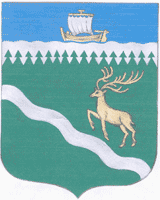 2014 г.СодержаниеПаспорт схем водоснабжения и водоотведения	7Глава I. Схема водоснабжения МО Запорожское сельское поселение на 2014-2024 годы	111	Технико-экономическое состояние централизованных систем водоснабжения МО Запорожское сельское  поселение	111.1	Описание системы и структуры водоснабжения городского округа и деление территории городского округа на эксплуатационные зоны	111.2	Описание территорий городского округа, не охваченных централизованными системами водоснабжения	121.3	Описание технологических зон водоснабжения, зон централизованного и нецентрализованного водоснабжения (территорий, на которых водоснабжение осуществляется с использованием централизованных и нецентрализованных систем горячего водоснабжения, систем холодного водоснабжения соответственно) и перечень централизованных систем водоснабжения	131.4	Описание результатов технического обследования централизованных систем водоснабжения	161.5	Описание существующих технических и технологических решений по предотвращению замерзания воды применительно к территории распространения вечномерзлых грунтов	251.6	Перечень лиц, владеющих на праве собственности или другом законном основании объектами централизованной системы водоснабжения, с указанием принадлежащих этим лицам таких объектов (границ зон, в которых расположены такие объекты)	252	Направления развития централизованных систем водоснабжения	262.1	Основные направления, принципы, задачи и целевые показатели развития централизованной системы водоснабжения МО Запорожское сельское поселение	262.2	Различные сценарии развития централизованных систем водоснабжения в зависимости от различных сценариев развития МО Запорожское сельское поселение	303	Баланс водоснабжения и потребления горячей, питьевой, технической воды	313.1	Общий баланс подачи и реализации воды, включая анализ и оценку структурных составляющих потерь горячей, питьевой, технической воды при ее производстве и транспортировке	313.2	Территориальный баланс подачи горячей, питьевой, технической воды по технологическим зонам водоснабжения (годовой и в сутки максимального водопотребления)	333.3	Структурный баланс реализации горячей, питьевой, технической воды по группам абонентов с разбивкой на хозяйственно-питьевые нужды населения, производственные нужды юридических лиц и другие нужды поселений и городских округов (пожаротушение, полив и др.)	343.4	Сведения о фактическом потреблении населением горячей, питьевой, технической воды исходя из статистических и расчетных данных и сведений о действующих нормативах потребления коммунальных услуг	353.5	Описание существующей системы коммерческого учета горячей, питьевой, технической воды и планов по установке приборов учета	363.6	Анализ резервов и дефицитов производственных мощностей системы водоснабжения МО Запорожское сельское поселение	373.7	Прогнозные балансы потребления горячей, питьевой, технической воды на срок не менее 10 лет с учетом различных сценариев развития поселений, городских округов, рассчитанные на основании расхода горячей, питьевой, технической воды в соответствии со СНиП 2.04.02-84 и СниП 2.04.01-85, а также исходя из текущего объема потребления воды населением и его динамики с учетом перспективы развития и изменения состава и структуры застройки	383.8	Описание централизованной системы горячего водоснабжения с использованием закрытых систем горячего водоснабжения, отражающее технологические особенности указанной системы	403.9	Сведения о фактическом и ожидаемом потреблении горячей, питьевой, технической воды	413.10	Описание территориальной структуры потребления горячей, питьевой, технической воды, которую следует определять по отчетам организаций, осуществляющих водоснабжение с разбивкой по технологическим зонам	423.11	Прогноз распределения расходов воды на водоснабжение по типам абонентов, в том числе на водоснабжение жилых зданий, объектов общественно-делового назначения, промышленных объектов, исходя из фактических расходов горячей, питьевой, технической воды с учетом данных о перспективном потреблении горячей, питьевой, технической воды абонентами	443.12	Сведения о фактических и планируемых потерях горячей, питьевой, технической воды при ее транспортировке (годовые, среднесуточные значения)	463.13	Перспективные балансы водоснабжения и водоотведения (общий – баланс подачи и реализации горячей, питьевой, технической воды, территориальный – баланс подачи горячей, питьевой, технической воды по технологическим зонам водоснабжения, структурный – баланс реализации горячей, питьевой, технической воды по группам абонентов)	493.14	Расчет требуемой мощности водозаборных и очистных сооружений исходя из данных о перспективном потреблении горячей, питьевой, технической воды и величины потерь горячей, питьевой, технической воды при ее транспортировке с указанием требуемых объемов подачи и потребления горячей, питьевой, технической воды, дефицита (резерва) мощностей по технологическим зонам с разбивкой по годам	553.15	Наименование организации, которая наделена статусом гарантирующей организации	564	Предложения по строительству, реконструкции и модернизации объектов централизованных систем водоснабжения	574.1	Перечень основных мероприятий по реализации схем водоснабжения с разбивкой по годам	574.2	Технические обоснования основных мероприятий по реализации схем водоснабжения, в том числе гидрогеологические характеристики потенциальных источников водоснабжения, санитарные характеристики источников водоснабжения, а также возможное изменение указанных характеристик в результате реализации мероприятий, предусмотренных схемами водоснабжения и водоотведения	584.3	Сведения о вновь строящихся, реконструируемых и предлагаемых к выводу из эксплуатации объектах системы водоснабжения	614.4	Сведения о развитии систем диспетчеризации, телемеханизации и систем управления режимами водоснабжения на объектах организаций, осуществляющих водоснабжение	624.5	Сведения об оснащенности зданий, строений, сооружений приборами учета воды и их применении при осуществлении расчетов за потребленную воду	624.6	Описание вариантов маршрутов прохождения трубопроводов (трасс) по территории поселения, городского округа и их обоснование	624.7	Рекомендации о месте размещения насосных станций, резервуаров, водонапорных башен	654.8	Границы планируемых зон размещения объектов централизованных систем горячего водоснабжения, холодного водоснабжения	654.9	Карты (схемы) существующего и планируемого размещения объектов централизованных систем холодного водоснабжения	665	Экологические аспекты мероприятий по строительству и реконструкции объектов централизованной системы водоснабжения	685.1	Сведения о мерах по предотвращению вредного воздействия на водный бассейн предлагаемых к новому строительству и реконструкции объектов централизованной системы водоснабжения при сбросе (утилизации) промывных вод	685.2	Сведения о мерах по предотвращению вредного воздействия на окружающую среду при реализации мероприятий по снабжению и хранению химических реагентов, используемых в водоподготовке (хлор и другие)	686	Оценка объемов капитальных вложений в строительство, реконструкцию и модернизацию объектов централизованных систем водоснабжения	697	Целевые показатели развития централизованных систем водоснабжения	738	Перечень выявленных бесхозяйных объектов централизованных систем водоснабжения (в случае их выявления) и перечень организаций, уполномоченных на их эксплуатацию	73Глава 2.  Схема водоотведения	749	Существующее положение в сфере водоотведения МО Запорожское сельское поселение	749.1	Описание структуры системы сбора, очистки и отведения сточных вод на территории городского округа и деление территории городского округа на эксплуатационные зоны	749.2	Описание результатов технического обследования централизованной системы водоотведения, включая описание существующих канализационных очистных сооружений, в том числе оценку соответствия применяемой технологической схемы очистки сточных вод требованиям обеспечения нормативов качества очистки сточных вод, определение существующего дефицита (резерва) мощностей сооружений и описание локальных очистных сооружений, создаваемых абонентами	759.3	Описание технологических зон водоотведения, зон централизованного и нецентрализованного водоотведения (территорий, на которых водоотведение осуществляется с использованием централизованных и нецентрализованных систем водоотведения) и перечень централизованных систем водоотведения	779.4	Описание технической возможности утилизации осадков сточных вод на очистных сооружениях существующей централизованной системы водоотведения	789.5	Описание состояния и функционирования канализационных коллекторов и сетей, сооружений на них, включая оценку их износа и определение возможности обеспечения отвода и очистки сточных вод на существующих объектах централизованной системы водоотведения	799.6	Оценка безопасности и надежности объектов централизованной системы водоотведения и их управляемости	859.7	Оценка воздействия сбросов сточных вод через централизованную систему водоотведения на окружающую среду	869.8	Анализ территорий муниципального образования, неохваченных централизованной системой водоотведения	879.9	Описание существующих технических и технологических проблем системы водоотведения поселения, городского округа	8710	Балансы сточных вод в системе водоотведения	8810.1	Баланс поступления сточных вод в централизованную систему водоотведения и отведения стоков по технологическим зонам водоотведения	8810.2	Оценка фактического притока неорганизованного стока (сточных вод, поступающих по поверхности рельефа местности) по технологическим зонам водоотведения	8910.3	Сведения об оснащенности зданий, строений, сооружений приборами учета принимаемых сточных вод и их применении при осуществлении коммерческих расчетов	9010.4	Результаты ретроспективного анализа за последние 10 лет балансов поступления сточных вод в централизованную систему водоотведения по технологическим зонам водоотведения и по поселениям, городским округам с выделением зон дефицитов и резервов производственных мощностей	9010.5	Прогнозные балансы поступления сточных вод в централизованную систему водоотведения и отведения стоков по технологическим зонам водоотведения на срок не менее 10 лет с учетом различных сценариев развития муниципального образования	9111	Прогноз объема сточных вод	9211.1	Сведения о фактическом и ожидаемом поступлении сточных вод в централизованную систему водоотведения	9211.2	Описание структуры централизованной системы водоотведения (эксплуатационные и технологические зоны)	9211.3	Расчет требуемой мощности очистных сооружений исходя из данных о расчетном расходе сточных вод, дефицита (резерва) мощностей сооружений по технологическим зонам водоотведения с разбивкой по годам	93Таблица 40 Оценка резерва (дефицита) мощности КОС	9311.4	Результаты анализа гидравлических режимов и режимов работы элементов централизованной системы водоотведения	9411.5	Анализ резервов производственных мощностей очистных сооружений системы водоотведения и возможности расширения зоны их действия	9412	Предложения по строительству, реконструкции и модернизации (техническому перевооружению) объектов централизованной системы водоотведения.	9512.1	Основные направления, принципы, задачи и целевые показатели развития централизованной системы водоотведения	9512.2	Перечень основных мероприятий по реализации схем водоотведения с разбивкой по годам, включая технические обоснования этих мероприятий	9512.3	Техническое обоснование основных мероприятий по реализации схем	9612.4	Сведения о вновь строящихся, реконструируемых и предлагаемых к выводу из эксплуатации объектах централизованной системы водоотведения	9712.5	Сведения о развитии систем диспетчеризации, телемеханизации и об автоматизированных системах управления режимами водоотведения на объектах организаций, осуществляющих водоотведение	9812.6	Описание вариантов маршрутов прохождения трубопроводов по территории поселения	9812.7	Границы и характеристики охранных зон сетей и сооружений централизованной системы водоотведения	10212.8	Границы планируемых зон размещения объектов централизованной системы водоотведения	10213	Экологические аспекты мероприятий по строительству и реконструкции объектов централизованной системы водоотведения	10213.1	Сведения о мероприятиях, содержащихся в планах по снижению  сбросов загрязняющих веществ, иных веществ и микроорганизмов в поверхностные  водные объекты, подземные водные объекты и на водозаборные площадки	10213.2	Сведения о применении методов, безопасных для окружающей среды, при утилизации осадков сточных вод	10314	Оценка потребности в капитальных вложениях в строительство, реконструкцию и модернизацию объектов централизованной системы водоотведения	10415	Целевые показатели развития централизованной системы водоотведения	104Заключение	10516	Ожидаемые результаты при реализации мероприятий схем	105Приложение	106Паспорт схем водоснабжения и водоотведенияОбщие сведения о муниципальном образовании Запорожское сельское  поселениеЗапорожское сельское поселение — одно из муниципальных образований, расположенных  в Приозерском муниципальном районе Ленинградской области. Административным центром   МО Запорожского сельского поселения является поселок Запорожское.Граница МО Запорожского сельского поселения установлена в соответствии с Законом Ленинградской области «Об установлении границ и наделении соответствующим статусом муниципального образования Приозерский муниципальный район и муниципальных образований в его составе».МО Запорожское сельское поселение расположено в юго-восточной части Приозерского муниципального района Ленинградской области и граничит:с севера – с территорией МО Громовское сельское  поселение;на северо-западе – с территорией МО Петровское сельское поселение;на западе – с территорией МО Сосновское сельское поселениена востоке – по  береговой линии Ладожского озера;на юге МО Всеволожский муниципальный район Ленинградской области. Площадь всех земельных ресурсов – 73719 га. Площадь земель в границах населённых пунктов составляет – 1110 га Площадь земель сельскохозяйственного назначения составляет –5480 га.Сельское поселение с востока омывается водами Ладожского озера. В северной части сельского поселения протекает р. Бурная, на которой имеются пороги. По территории всего сельского поселения протекает р. Вьюн, впадающая в р. Бурная.Административный центр – поселок Запорожское расположен в 100 км от районного центра г. Приозерска, в 90 км от областного центра г. Санкт – Петербурга. В состав МО Запорожское сельское поселение входят 7 населенных пунктов:п. Запорожское;п. Пятиречье;п. Денисово;п.  Луговое;п. Пески;д.  Удальцово;д. Замостье.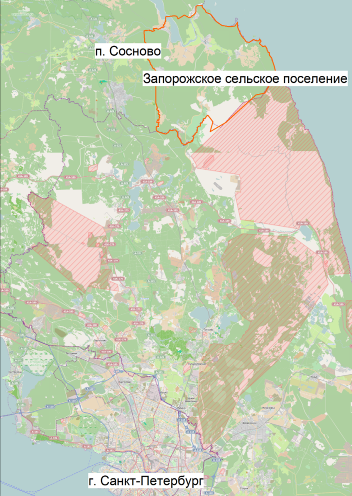 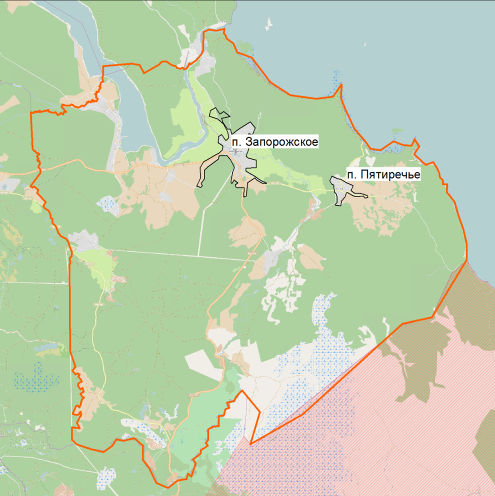 Рисунок 1 Расположение Запорожского сельского поселения и некоторых населённых пунктов в его составеСогласно сведениям администрации, численность  населения МО Запорожское сельское поселение по данным на 01.01.2014г. составила  2722 человека. В таблице 1 приведены данные о существующем состоянии, а так же о перспективном приросте численности населения согласно данным Генерального плана МО Запорожское сельское поселение.Таблица  Численность населения МО Запорожское сельское поселениеГлава I. Схема водоснабжения МО Запорожское сельское поселение на 2014-2024 годыТехнико-экономическое состояние централизованных систем водоснабжения МО Запорожское сельское  поселениеОписание системы и структуры водоснабжения городского округа и деление территории городского округа на эксплуатационные зоныВ таблице 2 представлены данные об обеспеченности населенных пунктов МО Запорожское сельское  поселение централизованными системами горячего и холодного водоснабжения по состоянию 2013-2014 гг.Таблица  Характеристика централизованного водоснабжения МО Запорожское сельское  поселениеКак видно из таблицы,  в  МО Запорожское сельское  поселение  системы централизованного холодного  водоснабжения  существуют только в двух населенных пунктах – поселок Запорожское и поселок Пятиречье. Централизованные система  горячего  водоснабжения закрытого типа существует только в поселке Запорожское: два многоквартирных жилых дома по улице Советская (д. 28 и д. 29), вводимые в эксплуатацию в 2014 году оборудованы индивидуальными теплообменными аппаратами, с помощью которых происходит передача тепла от теплоносителя из тепловой сети, к воде, отбираемой из системы холодного водоснабжения.Источниками централизованного водоснабжения поселка Запорожское являются 2 артезианские скважины: №2326 (ул. Советская) и №2880  (ул. Механизаторов). В поселке Пятиречье источником централизованного водоснабжения является артезианская скважина №1098/2 (ул. Центральная).В поселке Денисово функционирует артезианская скважина №2719, вода из которой подается в водонапорную башню, из водонапорной башни происходит отбор воды потребителями.В поселке Луговое  в феврале 2014 г. пробурена артезианская скважина №11.Эксплуатацию централизованных систем водоснабжения поселка Запорожское и поселка Пятиречье, а так же артезианской скважины и водонапорной башни поселка Денисово осуществляет ООО УК «ОАЗИС» на основании договора аренды №2  от 22.10.2013г..Описание территорий городского округа, не охваченных централизованными системами водоснабженияВ состав муниципального образования Запорожское сельское поселение входят следующие населенные пункты, территории которых не охвачены системами централизованного водоснабжения: п. Денисово (численность населения по состоянию на 1 января 2014 г.  162 чел.);п.  Луговое (численность населения по состоянию на 1 января 2014 г.  142 чел.);п. Пески (численность населения по состоянию на 1 января 2014 г.  2 чел.);д.  Удальцово (численность населения по состоянию на 1 января 2014 г.  48 чел.);д. Замостье (численность населения по состоянию на 1 января 2014 г.  7 чел.).Таким образом, по состоянию 2013-2014 гг. г. суммарная численность населения, не обеспеченного централизованным водоснабжением, в МО Запорожское сельское  поселение  составляет 361 человек (13% от общей численности населения). В поселке Денисово функционирует артезианская скважина №2719 (глубина 172 м), вода из которой подается в водонапорную башню. Водопроводные сети к потребителям не проложены, отбор воды происходит напрямую из водонапорной башни.В поселке Луговое  в феврале 2014 г. пробурена артезианская скважина №11. Водопроводные сети к потребителям не проложены.В остальных  населенных пунктах водоснабжение осуществляется из индивидуальных источников (колодцы).Следует отметить, что в 2014г. администрацией МО Запорожское сельское поселение запланирована разработка проектной и рабочей документации по строительству водопроводных сетей в п. Луговое, п. Денисово.Описание технологических зон водоснабжения, зон централизованного и нецентрализованного водоснабжения (территорий, на которых водоснабжение осуществляется с использованием централизованных и нецентрализованных систем горячего водоснабжения, систем холодного водоснабжения соответственно) и перечень централизованных систем водоснабжения"Технологическая зона водоснабжения" - часть водопроводной сети, принадлежащей организации, осуществляющей горячее водоснабжение или холодное водоснабжение, в пределах которой обеспечиваются нормативные значения напора (давления) воды при подаче ее потребителям в соответствии с расчетным расходом воды;На территории муниципального образования Запорожское сельское поселение существует две технологические  зоны централизованного холодного водоснабжения (см. рис. 2)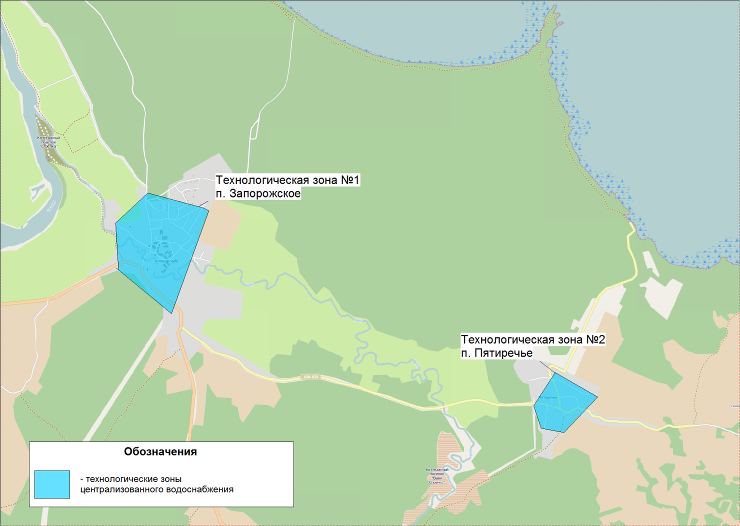 Рисунок  Расположение технологических зон централизованного водоснабжения на территории МО Запорожское сельское поселениеТехнологическая зона холодного водоснабжения №1Технологическая зона №1 образована системой холодного водоснабжения поселка Запорожское. Источниками централизованного водоснабжения поселка Запорожское являются 2 артезианские скважины: №2326 (ул. Советская) и №2880  (ул. Механизаторов).К централизованному водоснабжению в п. Запорожское подключены все существующие многоквартирные жилые дома, школа, детский сад, фельдшерско-амбулаторный пункт (ФАП), котельная, здание администрации и иные потребетели. По состоянию 2013-2014 гг. в п. Запорожское централизованным водоснабжением обеспечено 1865 человек, что составляет порядка 90% от общей численности населения.Общая протяженность сетей холодного водоснабжения поселка Запорожское  (согласно состаленной электронной модели) составляет  6,915км.  Диаметр магистральных сетей составляет 100 мм, а средний диаметр разводящих сетей 50 мм, основными материалами сетей являются сталь, ПНД. Средний износ сетей по состоянию 2013 г. составляет более 60% . Технологическая зона холодного водоснабжения №2Технологическая зона №2 образована системой холодного водоснабжения поселка Пятиречье.Источником централизованного водоснабжения в поселке Пятиречье является артезианская скважина №1098/2 (ул. Центральная).Централизованным холодным водоснабжением в п.Пятиречье по состоянию 2013-2014 гг. обеспечено 210 человек, что составляет порядка 90% от общей численности населения.Общая протяженность сетей холодного водоснабжения  п. Пятиречье составляет 12,45 км. Материал сетей - ПНД, по состоянию 2013г. износ сетей составляет 20%Технологическая зона горячего водоснабженияНа территории муниципального образования Запорожское сельское поселение существует одна технологическая  зона  централизованного горячего водоснабжения,  расположенная в п. Запорожское.В данном населенном пункте закрытая система централизованного горячего водоснабжения.  Дома, подключенные к системе ГВС (ул. Советская, 28 и ул. Советская, 29), оборудованы индивидуальными теплообменными аппаратами, с помощью которых происходит передача тепла от теплоносителя из тепловой сети, к воде, отбираемой из системы холодного водоснабжения.В состав муниципального образования Запорожское сельское поселение входят следующие технологические зоны, в которых отсутствует централизованное водоснабжение холодной и горячей водой: п. Денисово, п.  Луговое, п. Пески, д.  Удальцово, д. Замостье.Описание результатов технического обследования централизованных систем водоснабженияОписание состояния существующих источников водоснабжения и водозаборных сооруженийп. ЗапорожскоеИсточниками централизованного водоснабжения поселка Запорожское являются 2 артезианские скважины: №2326 (ул. Советская), пробуренная в в 1962 г.  и №2880  (ул. Механизаторов), пробуренная в 1971 г. Глубина скважины №2326составляет 100м, скважины №2880 – 90 м.Скважина №2326 расположена в центральной части поселка Запорожское. Скважина находиться в заглубленном кирпичном бункере глубиной 1,8 мс металлическим люком. Устье скважины герметично. В скважине установлен насос ЭЦВ 6-10-80 на глубине 35 м. После подъёма из скважины поступает в накопительную емкость водонапорной башни объёмом 50 м3 (в настоящее время состояние емкости аварийное) и далее в распределительную сеть посёлка. Скважина работает в автоматическом режиме по мере заполнения емкости в башне. Водонапорная башня находиться в аварийном состоянии.Зона санитарной охраны (ЗСО) первого пояса отмечена столбами, но не огорожена.Скважина №2880 расположена к западу от скважины №2326. Устье скважины находиться в металлической будке. Для подъема воды используется насос ЭЦВ 8-25-100, установленный на глубине 32 м. Скважина работает в автоматическом режиме по часам: с 17:00 до 22:00. ЗСО не огорожена. Отсутствует накопительная емкость. На сегодняшний день по результатам лабораторных исследований питьевой воды, проводимым ФБУЗ «Центр гигиены и эпидимиологии в Ленинградской области в Приозерском районе» на источниках водоснабжения, можно говорить о несоответствии качества воды, поднимаемой из скважин №2880 и  №2326 требованиям СанПиН 2.1.4.1074-01 «Питьевая вода. Гигиенические требования к качеству воды централизованных систем питьевого водоснабжения. Контроль качества», а так же ГН.2.1.51315-03 и ГН.2.1.5.2280-07 по следующим показателям: содержание сероводорода (1,1 ПДК), содержание железа (1,3 ПДК), содержание фторидов (1,3 ПДК). Результаты анализов приведены ПРИЛОЖЕНИИ.Характеристика основного оборудования водозаборных сооружений поселка Запорожское представлена в таблице 3.Таблица  Насосное оборудование водозаборных сооружений поселка Запорожскоеп. ПятиречьеВ настоящее время в п. Пятиречье  централизованное водоснабжение осуществляется от артезианской скважины № 1098/2   , расположенной в центральной части поселка. Устье скважины находиться в металлической будке. Для подъема воды из скважины использовался насос ЭЦВ ЭЦВ 5-6,5-120, установленный на глубине 25 м. ЗСО первого пояса не огорожена. По данным администрации МО Запорожское сельское поселение и ООО УК «ОАЗИС» скважина введена в эксплуатацию более 40 лет назад.Характеристика основного оборудования водозаборных сооружений поселка Запорожское представлена в таблице 4.Таблица  Насосное оборудование водозаборных сооружений поселка Пятиречьеп. ДенисовоВ поселке Денисово функционирует артезианская скважина №2719, вода из которой подается в водонапорную башню объемом 100м3. Из водонапорной башни происходит отбор воды потребителями. Скважина введена в эксплуатацию в 1968 году, глубина скважины составляет 172 м. В настоящее время скважина находиться в аварийном состоянии. По данным ООО УК «ОАЗИС» вода, поднимаемая из скважины в п. Денисово не соответствует нормативным требованиям для хозяйственно-питьевых нужд. п. ЛуговоеВ поселке Луговое  в феврале 2014 г. пробурена артезианская скважина №11. Глубина скважины составляет 100м, дибит  15м3/час.Описание существующих сооружений очистки и подготовки воды, включая оценку соответствия применяемой технологической схемы водоподготовки требованиям обеспечения нормативов качества водыСогласно проектам водоснабжения п. Запорожское и п. Пятиречье, поднимаемая питьевая вода на всех источниках соответствовала нормам, поэтому организация очистки (водоподготовки) не требовалась. На сегодняшний день по результатам лабораторных исследований питьевой воды, проводимым ФБУЗ «ЦЕНТР ГИГИЕНЫ И ЭПИДИМИОЛОГИИ в Ленинградской области в Приозерском районе» на источниках водоснабжения, можно говорить о несоответствии качества поднятой воды в п. Запорожское требованиям СанПиН 2.1.4.1074-01 «Питьевая вода. Гигиенические требования к качеству воды централизованных систем питьевого водоснабжения. Контроль качества», а так же ГН.2.1.51315-03 и ГН.2.1.5.2280-07 по следующим показателям: содержание сероводорода (1,1 ПДК), содержание железа (1,3 ПДК), содержание фторидов (1,3 ПДК). По д. Пятиречье показатели качества поднимаемой воды находятся в пределах допустимых значений.По данным ООО УК «ОАЗИС» вода, поднимаемая из скважины в п. Денисово несоответствует нормативным требованиям для хозяйственно-питьевых нужд. По д. Луговое сведения не предоставлены.Описание состояния и функционирования существующих насосных централизованных станцийНа сегодняшний день централизованные насосные станции в МО Запорожское сельское поселение отсутствуютОписание состояния и функционирования водопроводных сетей систем водоснабженияТекущее состояние водопроводных сетей в Запорожском сельском поселении оценивается как неудовлетворительное. Основная часть сетей нуждается в замене и имеет износ более 80%.  Повышенный износ сетей может служить причиной снижения качества воды, подаваемой потребителям. Исходя из заключения ФБУЗ «Центр гигиены и эпидемиологии в Ленинградской области в Приозерском районе»  пробы воды из разводящих сетей не соответствуют требованиям:  СанПиН 2.1.4.1074-01 «Питьевая вода. Гигиенические требования к качеству воды централизованных систем питьевого водоснабжения. Контроль качества», ГН. 2.1.05.1315-03 «Предельно допустимые концентрации (ПДК) химических веществ в воде водных объектов хозяйственно-питьевого и культурного водопользования» и ГН. 2.1.05.2280-07  по следующим показателям: п. Запорожское: запах (более 2б), содержание фтора (1,1 ПДК), содержание сероводорода (1,1 ПДК), содержание железа(1,1 ПДК);п. Пятиречье: не соответствует гигиеническим нормативам по наличию общих термотолерантных колиформных бактерий (ОКБ и ТКБ);В таблице ниже приведено детальное описание существующих водопроводных сетей п. Запорожское и п. Пятиречье согласно составленным электронным моделям.Таблица  Характеристика участков водопроводных сетей п. ЗапорожскоеТаблица  Характеристика участков водопроводных сетей п. ПятиречьеОписание существующих технических и технологических проблем в водоснабжении муниципального образования Запорожское сельское поселениеНа сегодняшней день одной из основных проблем централизованного водоснабжения является высокий износ оборудования и сетей водоснабжения. Основная часть сетей и водозаборных сооружений в среднем имеет срок эксплуатации более 40 лет и обладает низким запасом надёжности. Существенной проблемой является недостаточная обеспеченность централизованных систем холодного водоснабжения коллективными (общедомовыми) приборами учета.В п. Запорожское водонапорная башня у скважины №2326 находиться в аварийном состоянии, требуется проведение санитарно-технического обследования, по результатам которого будут проведены работы по реконструкции или же по строительству новой накопительной емкости. Требуется строительство накопительной емкости для скважины №2880, для увеличения резерва мощностей системы водоснабжения поселка Запорожское.Водонапорная башня в п. Пятиречье находиться в аварийном состоянии, требуется проведение работ по реконструкции.По данным гидрохимических исследований с привлечением аккредитованных лабораторий, вода, поднимаемая из скважин №2880 и  №2326 в п. Запорожское не удовлетворяет нормам СанПиН 2.1.4.1074-01 по следующим показателям: содержание сероводорода (1,1 ПДК), содержание железа (1,3 ПДК), содержание фторидов (1,3 ПДК). Так же, по данным ООО УК «ОАЗИС», не соответствует нормативным требованиям вода, поднимаемая из скважины в п. Денисово. Описание централизованной системы горячего водоснабжения с использованием закрытых систем горячего водоснабжения, отражающее технологические особенности указанной системыВ настоящий момент в МО Запорожское сельское поселение закрытая система горячего водоснабжения существует только на территории п. Запорожское. Два многоквартирных жилых дома по улице Советская (д. 28 и д. 29), оборудованы индивидуальными теплообменными аппаратами, с помощью которых происходит передача тепла от теплоносителя из тепловой сети, к воде, отбираемой из системы холодного водоснабжения.Описание существующих технических и технологических решений по предотвращению замерзания воды применительно к территории распространения вечномерзлых грунтовНа территории муниципального образования Запорожское сельское поселение отсутствуют территории с вечномерзлыми грунтами. Это объясняется географическим месторасположением муниципального образования.Перечень лиц, владеющих на праве собственности или другом законном основании объектами централизованной системы водоснабжения, с указанием принадлежащих этим лицам таких объектов (границ зон, в которых расположены такие объекты)На территории Запорожского сельского поселения на праве собственности объектами централизованной системы водоснабжения владеет администрация Запорожского сельского поселения.  Сети и объекты систем водоснабжения п. Запорожское, п. Пятиречье, п. Денисово и п. Луговое переданы в эксплуатацию ООО УК «ОАЗИС на основании договора аренды №2  от 22.10.2013г..Направления развития централизованных систем водоснабженияОсновные направления, принципы, задачи и целевые показатели развития централизованной системы водоснабжения МО Запорожское сельское поселениеПланирование развитие систем водоснабжения представляет собой комплексную проблему, от правильного решения которой во многом зависят масштабы необходимых капитальных вложений в эти системы. Не маловажной показателем для оценки возможного развития является прогноз спроса на услуги по водоснабжению, основанным на прогнозировании развития муниципального образования, его демографических и градостроительных перспективах, которые должны быть определёны в первую очередь генеральным планом.Рассмотрение проблемы начинается на стадии разработки генеральных планов в самом общем виде совместно с другими вопросами коммунальной инфраструктуры, и такие решения носят предварительный характер. Даётся обоснование необходимости сооружения новых или расширение существующих элементов комплекса водопроводных очистных сооружений (КВОС) для покрытия имеющегося дефицита мощности и возрастающих нагрузок по водоснабжению на расчётный срок. При этом рассмотрение вопросов выбора основного оборудования для КВОС, насосных станций, а также трасс водопроводных сетей от них производится только после технико-экономического обоснования принимаемых решений. В качестве основного предпроектного документа по развитию водопроводного хозяйства принята практика составления перспективных схем водоснабжения для муниципальных образования.Схемы разрабатываются на основе анализа фактических нагрузок потребителей по водоснабжению и водоотведению с учётом перспективного развития сроком не менее, чем  на 10 лет, структуры баланса водопотребления и водоотведения региона, оценки существующего состояния головных сооружений водопровода и канализации, насосных станций, а также водопроводных и канализационных сетей и возможности их дальнейшего использования, рассмотрения вопросов надёжности, экономичности.Обоснование решений (рекомендаций) при разработке схемы водоснабжения и водоотведения осуществляется на основе технико-экономического сопоставления вариантов развития систем водоснабжения и водоотведения в целом и отдельных их частей.  Основой для разработки и реализации схемы водоснабжения и водоотведения муниципального образования является Федеральный закон от 7 декабря 2011 г. № 416-ФЗ «О водоснабжении и водоотведении», регулирующий всю систему взаимоотношений в водоснабжении и водоотведении и направленный на обеспечение устойчивого и надёжного водоснабжения и водоотведения.Технической базой разработки являются:федеральный закон Российской Федерации от 23 ноября 2009 года № 261-ФЗ «Об энергосбережении и повышении энергетической эффективности и о внесении изменений в отдельные законодательные акты Российской Федерации»приказ министерства регионального развития Российской Федерации от 07 июня 2010 года № 273 «Об утверждении методики расчета значений целевых показателей в области энергосбережения и повышения энергетической эффективности, в том числе в сопоставимых условиях»;Генеральный  план муниципального образования Запорожское сельское поселение муниципального образования Приозерский муниципальный район Ленинградской области; проектная и исполнительная документация, а так же другая информация запрашиваемая согласно опросным формам.Аспекты развития централизованного водоснабженияНеобходимость развития, модернизации или замены объектов централизованной системы водоснабжения в Запорожском сельском поселении, в первую очередь, обусловлена высоким физическим и моральным износом систем коммунальной инфраструктуры, а так же планируемым приростом численности населения и развитием социальной инфраструктуры.Согласно сведениям администрации и информации, представленной в Генеральном плане Запорожского сельского поселения, рост численности населения к 2024 г. составит приблизительно   24% от уровня 2013-2014 года (2722 чел  на 1.01.2014г.,  3583 чел.  2024г.). В таблице ниже приведены расчетные значения численности населения, проживающего в многоквартирных и индивидуальных жилых домах в перспективе на первую очередь и расчетный срок Генерального плана Запорожского сельского поселения (2020 и 2035 гг. соответственно).Таблица  Прогнозируемая численность населения территорий МО Запорожское сельское поселениеПо данным проекта генерального плана МО Запорожское сельское поселение о перспективном приросте численности населения на территории данного муниципального образования, были получены значения численности населения на протяжении срока реализации данной схемы (таблица 21). Таблица  Прогнозируемая численность населения территорий МО Запорожское сельское поселение на срок до 2024г.Помимо этого,  согласно Генеральному плану Запорожского сельского поселения до 2020 года (первая очередь) планируется ввод объектов социальной инфраструктуры, характеристика которых представлена в таблице 9.Таблица  Перечень объектов культурно-бытового назначения, предлагаемых к размещению на первую очередь (до 2020 г.)Различные сценарии развития централизованных систем водоснабжения в зависимости от различных сценариев развития МО Запорожское сельское поселениеИсходя из прогноза развития Генерального плана МО Запорожское сельское поселение и информации, предоставленной администрацией, было определено два возможных  варианта развития централизованных систем водоснабжения. Оба варианта основаны на прогнозе изменения численности населения и прогнозируемом водопотреблении вводимых объектов социальной инфраструктуры, которые в большей мере могут повлиять на рост объёмов потребления воды в дальнейшем.По предполагаемому варианту развития (основному) в дальнейшей перспективе возможно строительство следующих социальных объектов, указанных в Генплане:фельдшерско-акушерский пункт в п. Запорожское с числом посещений в смену - 75 единиц  2014г. ( 9 м3/сут.);православный храм в д. Замостье, п. Запорожское  2014г. (0,8 м3/сут.);сельский клуб на 150–200 мест в п. Пятиречье  2018г. ( 1,6 м3/сут.).Кроме этого,  в п. Луговое и п. Денисово  в период до 2020 г. запланировано строительство водопроводных сетей от существующих скважин и подключение абонентов к централизованным системам холодного водоснабжения, а так же строительство сетей горячего водоснабжения в п. Запорожское.По второму варианту развития (альтернатовному) в дальнейшей перспективе будет осуществлено строительство всех социальных объектов, указанных в таблице 8 пункта 2.1 данной схемы, а так же, как и в первом варианте, строительство водопроводных сетей от существующих скважин и подключение абонентов к централизованным системам холодного водоснабжения в п. Луговое и п. Денисово и строительство сетей горячего водоснабжения в п. ЗапорожскоеБаланс водоснабжения и потребления горячей, питьевой, технической водыОбщий баланс подачи и реализации воды, включая анализ и оценку структурных составляющих потерь горячей, питьевой, технической воды при ее производстве и транспортировкеСогласно данным ООО  УК "ОАЗИС», количество поднятой воды в МО Запорожское сельское поселение в 2013 году составило 84,79 тыс. м3, что составляет в среднем за год 232,3 м3/сут. Подача и реализация горячей и технической воды на территории Запорожского сельского поселения не производитьсяБольшая часть потребляемой воды питьевого качества приходится на население, что составляет 87% от всей воды, отпущенной из сети. Ниже приведена таблица с подробным распределением затрат поднимаемой воды.Таблица  Общий баланс холодного водоснабжения МО Запорожское сельское поселение в 2013 году (вода питьевого качества)Затраты поднимаемой воды в долевом соотношении  приведены на рисунке 3.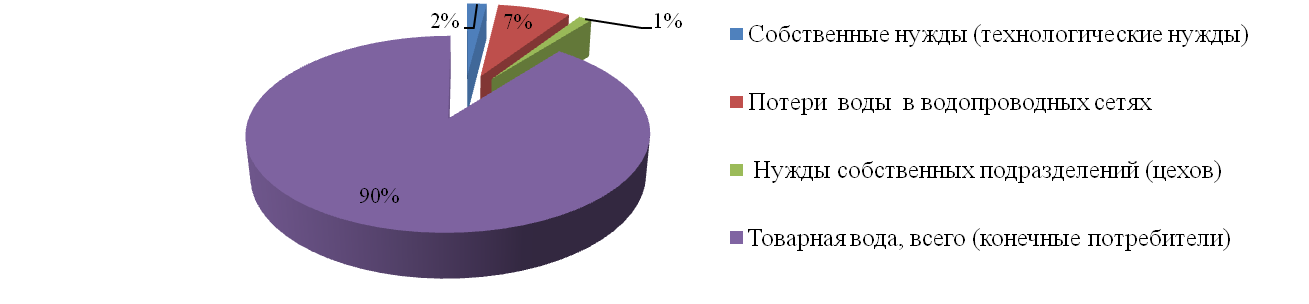 Рисунок 3 Общий баланс поднятой воды в МО Запорожское сельское поселение в 2013 годуИз рисунка видно, что около 9% поднятой воды уходит на собственные нужды и потери в водопроводных сетях. Помимо затрат на собственные нужды для обеспечения потребителей водой питьевого качества, ООО УК «ОАЗИС» затрачивает 1 % поднятой  воды на технологические нужды котельной, подпитку системы отопления п. Запорожское и хозяйственно бытовые нужды здания организации (нужды собственных подразделений (цехов)).Согласно приказу Минпромэнерго РФ от 20 декабря 2004 года № 172 «Об утверждении Методики определения неучтенных расходов и потерь воды в системах коммунального водоснабжения», неучтенные расходы и потери воды – разность между объемами подаваемой воды в водопроводную сеть и потребляемой (получаемой) абонентами. Технологические потери относятся к неучтенным полезным расходам воды. Остальные же потери – это утечки воды из сети и емкостных сооружений и потери воды за счет естественной убыли. Потери по отношению к объему воды, поданой в сеть, составляют 7,4 %. Для уменьшения потерь воды в водопроводных сетях необходимо выполнять мероприятия по реконструкции и развитию системы водоснабжения, указанные в последующих пунктах данной схемы.Территориальный баланс подачи горячей, питьевой, технической воды по технологическим зонам водоснабжения (годовой и в сутки максимального водопотребления)На территории муниципального образования Запорожское сельское поселение существует 2 технологические зоны централизованного водоснабжения: технологическая зона №1 расположена в поселке Запорожское, технологическая зона №2 расположена в поселке Пятиречье.Согласно данным ООО УК «ОАЗИС» в 2013 году суммарный объем подачи воды в водопроводную сеть в МО Запорожское сельское поселение составил 83,128 тыс. м3. В соответствии фактическими данными за 2013 год и СП 31.13330.201 «Водоснабжение. Наружные сети и сооружения», распределение количества воды, поданой в водопроводные сети, по технологическим зонам происходит следующим образом (см. таб. 11):Таблица  Территориальный баланс подачи воды питьевого качества по технологическим зонам в 2013 годуСтруктурный баланс реализации горячей, питьевой, технической воды по группам абонентов с разбивкой на хозяйственно-питьевые нужды населения, производственные нужды юридических лиц и другие нужды поселений и городских округов (пожаротушение, полив и др.)Согласно данным ООО  УК "ОАЗИС, распределение отпуска воды питьевого качества по группам потребителей в муниципальном образовании Запорожское сельское поселение в 2013 году происходило следующим образом:Таблица 12 Распределение отпуска воды питьевого качества  по категориям потребителей в 2013 году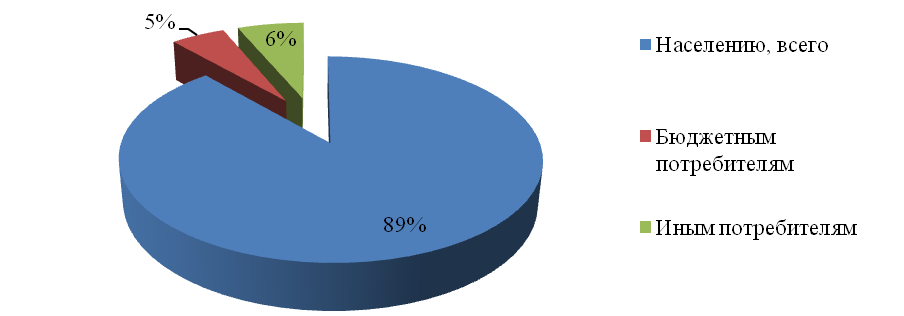 Рисунок 4 Распределение затрат воды питьевого качества по группам потребителей в 2013 годуПо данным рисунка 4 видно, что 89% от общего количества потребленной воды приходится на нужды населения.Сведения о фактическом потреблении населением горячей, питьевой, технической воды исходя из статистических и расчетных данных и сведений о действующих нормативах потребления коммунальных услугСогласно Постановлению Правительства Ленинградской области от 11.02.13 №25 (ред. от 28.06.2013) "Об утверждении нормативов потребления коммунальных услуг по электроснабжению, холодному и горячему водоснабжению, водоотведению гражданами, проживающими в многоквартирных домах или жилых домах на территории Ленинградской области, при отсутствии приборов учета" утверждены следующие нормативы потребления коммунальных услуг по холодному и горячему водоснабжению и водоотведению в жилых помещениях в многоквартирных домах и жилых домах при отсутствии приборов учета:Таблица  Нормативы потребления по холодному и горячему водоснабжению<*> При наличии в доме внутридомовой системы водоотведения.Исходя из сведений, предоставленных администрацией и ООО  УК "ОАЗИС» о степени благоустройства жилищного фонда и численности населения МО Запорожское сельское поселение, а так же информации, приведённой в таблице, средняя норма потребления в п. Запорожское составляет 9,36 м3/чел. в месяц, в п. Пятиречье 4,28 м3/чел в месяц. Средний норматив потребления холодной воды на общедомовые нужды составляет 0,09 м3 на человека в месяц или 3 литра воды на человека в сутки.Средний фактический расход холодной воды в данных населённых пунктах за 2013 год составил 2,7 м3/чел в месяц.Описание существующей системы коммерческого учета горячей, питьевой, технической воды и планов по установке приборов учетаНа сегодняшний день на территории Запорожского сельского поселения общедомовыми приборами коммерческого учета потребляемой холодной воды питьевого качества оборудовано 2 многоквартирных дома из 15 в поселке Запорожское: д. 28 и д. 29 по ул. Советская. В поселке Пятиречье общедомовые приборы учёта потребляемой холодной воды питьевого качества отсутствуют.Таблица 14 Обеспеченность многоквартирных домов коллективными (общедомовыми) приборами учета потребляемой холодной водыТаким образом, на современное состояние в Запорожском сельском поселении наблюдается низкая оснащённость общедомовыми приборами учёта. Одной из причин сложившейся ситуации является высокий износ внутридомовых систем, что не позволяет провести правильную установку приборов.В 2016 году в рамках реализации схемы водоснабжения запланирована установка общедомовых приборов учета воды питьевого качества на вводе у каждого потребителя.Анализ резервов и дефицитов производственных мощностей системы водоснабжения МО Запорожское сельское поселениеАнализ резервов и дефицитов систем водоснабжения определялся по каждому населённому пункту на основании расчётных данных за 2013 год в соответствии со СНиП 2.04.02-84 и СНиП 2.04.01-85 и с учётом возможного максимального отклонения расходов воды в сутки. Максимальная производительность водозабора оценивалась по производительности насосного оборудования функционирующих скважин за 2013 год. Исходя из приведённой таблицы ниже видно, что дефицита мощностей системы водоснабжения в 2013 году не наблюдалось, резерв в базовом году составил 13 % в п. Запорожское и 54% в п. Пятиречье.  Таблица  Резервы и дефициты мощностей системы водоснабжения за 2013 годПрогнозные балансы потребления горячей, питьевой, технической воды на срок не менее 10 лет с учетом различных сценариев развития поселений, городских округов, рассчитанные на основании расхода горячей, питьевой, технической воды в соответствии со СНиП 2.04.02-84 и СниП 2.04.01-85, а также исходя из текущего объема потребления воды населением и его динамики с учетом перспективы развития и изменения состава и структуры застройкиНа основании описанных сценариев развития (см. пункт 2.2 схемы) и в соответствии со СНиП 2.04.02-84 и СНиП 2.04.01-85 спрогнозировано потребление (полезный отпуск) воды питьевого качества на перспективу до 2024года. Согласно перспективе развития поселения в период до 2020 г. в п. Запорожское запланировано проектирование и строительство централизованной системы горячего водоснабжения. В связи с тем, что на сегодняшний момент невозможно оценить срок завершения проектных и строительных работ, а так же количество подключаемых абонентов, прогнозные расходы воды на нужды ГВС не были включены в таблицу.Таблица  Перспективное потребление воды в соответствии со СНиП 2.04.02-84 и СНиП 2.04.01-85 (сценарий 1)Таблица  Перспективное потребление воды в соответствии со СНиП 2.04.02-84 и СНиП 2.04.01-85 (сценарий 2)На основании описанных сценариев развития и текущего объёма потребления спрогнозировано потребление (полезный отпуск) воды питьевого качества на перспективу до 2024 года:Таблица 18 Перспективное потребление воды в соответствии с фактическими затратами (сценарий 1)* потребление воды на нужды горячего водоснабжения в поселке Запорожское рассчитано на основании СНиП 2.04.02-84 и СНиП 2.04.01-85 в связи с отсутствием фактических данных.Таблица 19 Перспективное потребление воды в соответствии с фактическими затратами (сценарий 2)Описание централизованной системы горячего водоснабжения с использованием закрытых систем горячего водоснабжения, отражающее технологические особенности указанной системыНа существующий момент система  горячего  водоснабжения закрытого типа существует только в поселке Запорожское: два многоквартирных жилых дома по улице Советская (д. 28 и д. 29), оборудованы индивидуальными теплообменными аппаратами, с помощью которых происходит передача тепла от теплоносителя из тепловой сети, к воде, отбираемой из системы холодного водоснабжения.Сведения о фактическом и ожидаемом потреблении горячей, питьевой, технической воды На основании сведений, представленных в главе 3.7 схемы, получены сводные данные о ожидаемом потреблении воды питьевого качества в Запорожском сельском поселении.Таблица  Сведения о фактическом и ожидаемом потреблении воды в Запорожском сельском поселении** в расчетах ожидаемое потребление воды в п. Запорожское и п. Пятиречье получено на основе сведений о  фактических расходах, в п.Денисово и п. Луговое в соответствии со СНиП 2.04.02-84 и СНиП 2.04.01-85Исходя из данных, представленных в таблице 20, можно сказать, что к 2024 году ожидаемый объем потребления холодной воды питьевого качества возрастет примерно на 52%  по сравнению с уровнем 2013 года согласно первому сценарию и на  68%  согласно второму сценарию. Данный прирост обусловлен ростом численности населения и развитием объектов социального значения. Описание территориальной структуры потребления горячей, питьевой, технической воды, которую следует определять по отчетам организаций, осуществляющих водоснабжение с разбивкой по технологическим зонамНа территории МО Запорожское сельское поселение централизованное холодное водоснабжение водой питьевого качества осуществляется на территории двух населенных пунктов: п. Запорожское (административный центр поселения) и п. Пятиречье.Согласно данным ООО  УК "ОАЗИС" в 2013 году полезный отпуск холодной воды питьевого качества (суммарный объем товарной воды) всем категориям потребителей (население, бюджетные потребители, иные потребители) составил 75,85 тыс. м3. Территориальная структура потребления холодной воды питьевого качества в муниципальном образовании Запорожское сельское поселение в 2013 году приведена в таблицах ниже.Таблица  Территориальная структура потребления холодной воды питьевого качества в МО Запорожское сельское поселение в 2013 годуКак видно из таблицы, наибольший объем потребления холодной воды питьевого качества приходиться на поселок Запорожское (91% от суммарного объема товарной воды), что связано с большим количеством абонентов централизованной системы водоснабжения по сравнению с п. Пятиречье.Прогноз распределения расходов воды на водоснабжение по типам абонентов, в том числе на водоснабжение жилых зданий, объектов общественно-делового назначения, промышленных объектов, исходя из фактических расходов горячей, питьевой, технической воды с учетом данных о перспективном потреблении горячей, питьевой, технической воды абонентамиИсходя из сведений о фактическом потреблении воды питьевого качества и прогноза развития Запоржского сельского поселения  произведена оценка изменения объёмов полезно отпущенной воды группам абонентов.Таблица  Прогноз распределения отпуска воды питьевого качества  по категориям потребителей в перспективе до 2024 года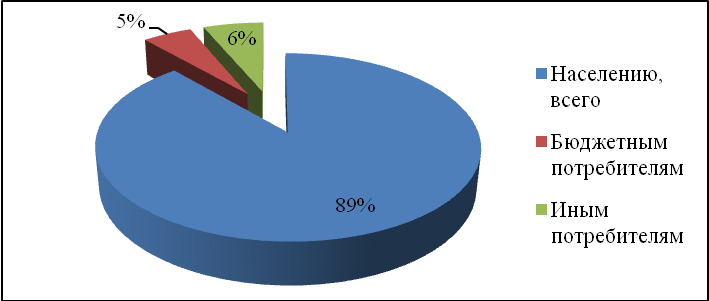 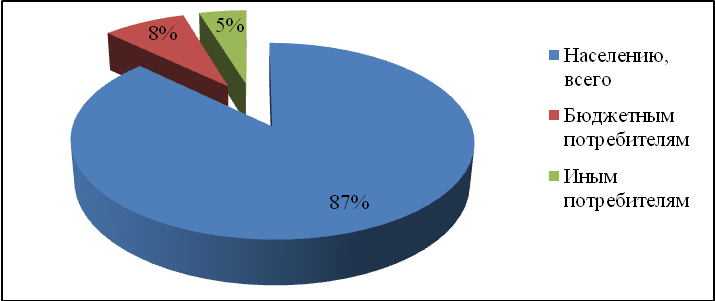 Рисунок 5 Структурный баланс воды по категориям потребителей в 2013 и 2024 гг (сценарий 1).Таблица  Прогноз распределения отпуска воды питьевого качества  по категориям потребителей в перспективе до 2024 года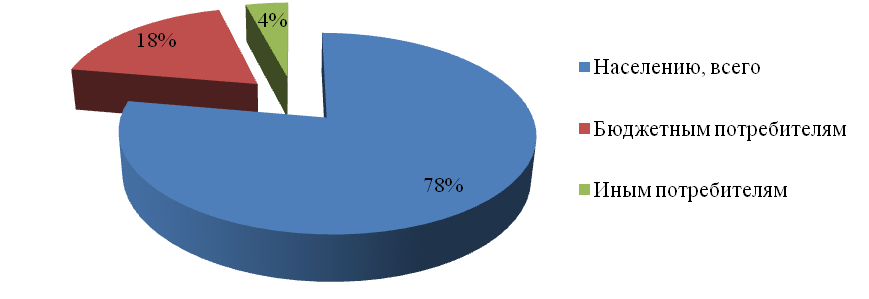 Рисунок 6 Структурный баланс воды по категориям потребителей в 2024 г. (сценарий 2)Исходя из диаграмм выше видно, что к 2024 году можно ожидать увеличение доли потребления воды за счёт бюджетно-финансируемых организаций.Сведения о фактических и планируемых потерях горячей, питьевой, технической воды при ее транспортировке (годовые, среднесуточные значения)Вода питьевого качестваПерспективные объемы потерь воды питьевого качества по населённым пунктам были оценены и скорректированы в соответствии с реализаций запланированных мероприятий из раздела 4 и прогнозируемого полезного отпуска в перспективе. Следует отметить, что возможные объёмы потерь п. Денисово  и п. Луговое были оценены в соответствии со СНиП 2.04.02-84 и СНиП 2.04.01-85. Таблица  Фактические и перспективные потери воды питьевого качества (сценарий 1)Таблица  Фактические и перспективные потери воды питьевого качества (сценарий 2)Горячая водаПотери горячей воды при производстве и транспортировке в поселке Запорожское отсутствуют. Это объясняется тем, что дома, обеспеченные горячим водоснабжением, оборудованы  индивидуальными теплообменными аппаратами, с помощью которых происходит передача тепла от теплоносителя из тепловой сети, к воде, отбираемой из системы холодного водоснабжения, поэтому происходят только потери тепла и теплоносителя в тепловых сетях и потери воды в сетях холодного водоснабжения, На сегодняшний день потребление технической воды в Запорожском сельском поселении не производиться.Перспективные балансы водоснабжения и водоотведения (общий – баланс подачи и реализации горячей, питьевой, технической воды, территориальный – баланс подачи горячей, питьевой, технической воды по технологическим зонам водоснабжения, структурный – баланс реализации горячей, питьевой, технической воды по группам абонентов)На сегодняшний день на территории Запорожского сельского поселения существуют две технологические зоны централизованного водоснабжения (п. Запорожское и п. Пятиречье) и одна технологическая зона централизованного водоотведения (п. Запорожское). По рассмотрению предыдущих разделов схемы, составлен общий баланс водоснабжения по муниципальному образованию с разделением по территориям и группам абонентов для двух сценариев развития систем водоснабжения.Таблица  Перспективный баланс водопотребления на территории Запорожского сельского поселения (сценарий 1)Таблица  Перспективный баланс водопотребления на территории Запорожского сельского поселения (сценарий 2)Расчет требуемой мощности водозаборных и очистных сооружений исходя из данных о перспективном потреблении горячей, питьевой, технической воды и величины потерь горячей, питьевой, технической воды при ее транспортировке с указанием требуемых объемов подачи и потребления горячей, питьевой, технической воды, дефицита (резерва) мощностей по технологическим зонам с разбивкой по годамЧтобы оценить необходимую мощность водозаборных сооружений, был проведен расчет максимальных суточных затрат воды в каждой технологической зоне централизованного водоснабжения согласно со СНиП 2.04.02-84 и СНиП 2.04.01-85. На основе данных о часовой производительности водозаборного оборудования спрогнозированы резервы (дефициты) систем водоснабжения в условиях предполагаемого варианта развития систем водоснабжения.Как видно из таблицы ниже, дефицитов производственных мощностей водозаборных сооружений в перспективе до 2024 года не наблюдается. Таблица  Перспективный анализ резервов и дефицитов системы водоснабженияНаименование организации, которая наделена статусом гарантирующей организацииПо состоянию 2013-2014 гг. организацией, наделенной статусом гарантирующего поставщика холодного водоснабжения на территории Запорожского сельского поселения является ООО УК «ОАЗИС».Предложения по строительству, реконструкции и модернизации объектов централизованных систем водоснабженияПеречень основных мероприятий по реализации схем водоснабжения с разбивкой по годамВ ходе реализации схемы водоснабжения предлагается к исполнению следующий список мероприятий:Реконструкция водопровода по ул. Совестская в п. Запорожское согласно подпрограмме «Устойчивое развитие сельских территорий на 2014-2017 годы и на период до 2020 года»  государственной программы «Развитие сельского хозяйства Ленинградской области на 2013-2020 годы» (2015-2017 гг.);Строительство водопровода к малоэтажной жилой застройке п. Запорожское согласно подпрограмме «Устойчивое развитие сельских территорий на 2014-2017 годы и на период до 2020 года»  государственной программы «Развитие сельского хозяйства Ленинградской области на 2013-2020 годы» (2015-2017 гг.);Разработка проектной и рабочей документации по строительству водопроводных сетей в п. Луговое, п. Денисово (2014г.);Разработка проектной и рабочей документации по строительству водоочистных сооружений в п. Запорожское (2016 г.)Разработка проектной и рабочей документации по строительству системы ГВС закрытого типа в п. Запорожское  (2016 г.);Разработка проектной и рабочей документации по реконструкции водонапорной башни в п. Пятиречье (2016 г.);Разработка проектной и рабочей документации по строительству скважинного водозабора в п. Пятиречье (2017 г.);Установка общедомовых приборов учета воды питьевого качества (2017 г.). Технические обоснования основных мероприятий по реализации схем водоснабжения, в том числе гидрогеологические характеристики потенциальных источников водоснабжения, санитарные характеристики источников водоснабжения, а также возможное изменение указанных характеристик в результате реализации мероприятий, предусмотренных схемами водоснабжения и водоотведенияРеконструкция водопровода по ул. Совестская в п. Запорожское согласно подпрограмме «Устойчивое развитие сельских территорий на 2014-2017 годы и на период до 2020 года»  государственной программы «Развитие сельского хозяйства Ленинградской области на 2013-2020 годы»Согласно подпрограмме «Устойчивое развитие сельских территорий на 2014-2017 годы и на период до 2020 года»  государственной программы «Развитие сельского хозяйства Ленинградской области на 2013-2020 годы» и данным администрации МО Запорожское сельское поселение в 2015 году будет проведена реконструкция водопроводной сети от скважины до узлов ввода  в жилые дома № 1,2,3,15,8,10,11,12,13 по ул. Советской в п. Запорожское. Суммарный объем ассигнований составит 6825 тыс. руб.Строительство водопровода к малоэтажной жилой застройке п. Запорожское согласно подпрограмме «Устойчивое развитие сельских территорий на 2014-2017 годы и на период до 2020 года»  государственной программы «Развитие сельского хозяйства Ленинградской области на 2013-2020 годы»По данным администрации, в 2015 г. будет проведено строительство сетей водопровода к кварталам жилой застройки «Южный», «Южный-II», «Южный-III» в поселке Запорожское. Суммарный объем ассигнований согласно подпрограмме «Устойчивое развитие сельских территорий на 2014-2017 годы и на период до 2020 года»  государственной программы «Развитие сельского хозяйства Ленинградской области на 2013-2020 годы» составит 22309 тыс. руб.Разработка проектной и рабочей документации по строительству систем централизованного водоснабжения в п. Луговое, п. ДенисовоВ 2014 г. администрацией МО Запорожское сельское поселение запланировано организация разработки проектной и рабочей документации по строительству систем централизованного водоснабжения в п. Луговое и п. Денисово. Согласно сведениям, предоставленным администрацией, стоимость данного мероприятия составляет 2815 тыс. руб.Разработка проектной и рабочей документации по строительству водоочистных сооружений в п. ЗапорожскоеНа сегодняшний день качество поднимаемой воды в п. Запорожское не соответствует требованиям СанПиН 2.1.4.1074-01 «Питьевая вода. Гигиенические требования к качеству воды централизованных систем питьевого водоснабжения. Контроль качества» по следующим показателям: содержание сероводорода (1,1 ПДК), содержание железа (1,3 ПДК), содержание фторидов (1,3 ПДК). В связи с этим в п. Запорожское необходимо строительство водоочистных сооружений. Ориентировочная стоимость проектирования сооружений водоочистки производительностью 35 м куб./час (см. главу 3.14) составит 3500 тыс. руб. Стоимость строительных работ возможно оценить только по окончанию разработки проектной документации.Разработка проектной и рабочей документации по строительству системы ГВС закрытого типа в п. ЗапорожскоеНа состояние 2013 года централизованные системы горячего водоснабжения закрытого типа отсутствуют. Согласно ФЗ от 27.07.2010 N 190-ФЗ (ред. от 02.07.2013) "О теплоснабжении":С 1 января 2013 года подключение (технологическое присоединение) объектов капитального строительства потребителей к централизованным открытым системам теплоснабжения (горячего водоснабжения) для нужд горячего водоснабжения, осуществляемого путем отбора теплоносителя на нужды горячего водоснабжения, не допускается.С 1 января 2022 года использование централизованных открытых систем теплоснабжения (горячего водоснабжения) для нужд горячего водоснабжения, осуществляемого путем отбора теплоносителя на нужды горячего водоснабжения, не допускается.Вопрос перехода на закрытую систему ГВС, прежде всего, относиться к теплоснабжающей организации, так как требует принятие одного из вариантов технический мер, позволяющих подключить потребителей по данной схеме ГВС. Одним из обязательных работ для реализации данного мероприятия является строительство центральных или индивидуальных тепловых пунктов, что создаст возможность осуществления раздельного учёта и потерь теплоносителя для нужд ГВС. На текущем этапе не возможно проанализировать уровень необходимых капиталовложений для реализации данного мероприятия.Разработка проектной и рабочей документации по реконструкции водонапорной башни в п. ПятиречьеНа сегодняшний день состояние водонапорной башни в п. Пятиречье оценивается как неудовлетворительное. На данный момент оценить стоимость проведения работ по реконструкции башни невозможно. Требуется проведение технического обследования, по результатам которого будет составлен список мероприятий по реконструкции и   принято решение о технической возможности и экономической целесообразности проведения работ по восстановлению конструкций существующей башни, в сравнении со стоимостью возведения новых конструкций. Ориентировочные стоимость проведения технического обследования водонапорной башни составляет 120 тыс. руб. Разработка проектной и рабочей документации по строительству скважинного водозабора в п. ПятиречьеДля повышения надёжности системы водоснабжения и покрытия перспективного спроса воды в п. Пятиречье необходимо строительство скважинного водозабора производительностью не менее 10 м3/ч.  Производительность новой скважины предложена таким образом, чтобы существовала возможность покрыть прогнозируемые расходы воды с учётом максимального спроса и в дальнейшем повысить надёжность систем водоснабжения за счёт поочерёдного резервирования одного из двух источников в периоды среднего и минимального водоразбора.Ориентировочные средние затраты для реализации данного мероприятия составляют 5000 тыс. руб. и в большей степени будут зависеть от трудоёмкости буровых работ.Установка общедомовых приборов учета воды питьевого качестваДля выполнения требований Федерального закона № 261-ФЗ «Об энергосбережении и о повышении энергетической эффективности и о внесении изменений в отдельные законодательные акты Российской Федерации» во всех многоквартирных домах муниципального образования, подключенных к централизованному водоснабжению, необходима установка общедомовых приборов учета потребляемой холодной воды.На сегодняшний день в Запорожском сельском поселении наблюдается низкая оснащённость общедомовыми приборами учёта.  Количество вводов, которое необходимо оборудовать общедомовыми приборами учёта составляет:п. Запорожское – 13 шт.п. Пятиречье – 2 шт.Оценочная стоимость по оборудованию одного ввода составляет 50 тыс. руб. Итого общие затраты на установку приборов учета составят 750 тыс. руб.Сведения о вновь строящихся, реконструируемых и предлагаемых к выводу из эксплуатации объектах системы водоснабженияВ перспективе для повышения надёжности системы водоснабжения и для обеспечения прогнозируемых расходов воды рассматриваются следующие мероприятия: Реконструкция водопровода по ул. Совестская в п. Запорожское согласно подпрограмме «Устойчивое развитие сельских территорий на 2014-2017 годы и на период до 2020 года»  государственной программы «Развитие сельского хозяйства Ленинградской области на 2013-2020 годы»;Строительство водопровода к малоэтажной жилой застройке п. Запорожское согласно подпрограмме «Устойчивое развитие сельских территорий на 2014-2017 годы и на период до 2020 года»  государственной программы «Развитие сельского хозяйства Ленинградской области на 2013-2020 годы»;Разработка проектной и рабочей документации по строительству водопроводных сетей в п. Луговое, п. Денисово;Разработка проектной и рабочей документации по строительству водоочистных сооружений в п. Запорожское;Разработка проектной и рабочей документации по строительству системы ГВС закрытого типа в п. Запорожское;Разработка проектной и рабочей документации по строительству скважинного водозабора в п. Пятиречье;Разработка проектной и рабочей документации по реконструкции водонапорной башни в п. Пятиречье;Установка общедомовых приборов учета воды питьевого качества.Сведения о развитии систем диспетчеризации, телемеханизации и систем управления режимами водоснабжения на объектах организаций, осуществляющих водоснабжениеВнедрение новых систем диспетчеризации в существующие системы водоснабжения в период до 2024 года в населенных пунктах Запорожского сельского поселения по состоянию 2013 года не предвидится. Возможно внедрение удаленных систем диспетчеризации в новых системах водоснабжения в п. Луговое и п. Денисово. Более точная информация будет известна после разработки проекта на строительство систем в данных населенных пунктах.Сведения об оснащенности зданий, строений, сооружений приборами учета воды и их применении при осуществлении расчетов за потребленную водуПо состоянию 2013 года доля вводов к потребителям, оборудованных общедомовыми (коллективными) узлами учета холодной воды питьевого качества, составила 13 % в п. Запорожское, в п. Пятиречье коллективные приборы учета отсутствуют . Исходя из этого, можно сказать, что уровень учета отпускаемой воды из централизованных системы холодного водоснабжения низкий.Описание вариантов маршрутов прохождения трубопроводов (трасс) по территории поселения, городского округа и их обоснованиеОсновные положения прокладки сетейКоличество линий водоводов надлежит принимать с учетом категории системы водоснабжения и очередности строительства.При прокладке водоводов в две или более линии, необходимость устройства переключений между водоводами определяется в зависимости от количества независимых водозаборных сооружений или линий водоводов, подающих воду потребителю, при этом в случае отключения одного водовода или его участка общую подачу воды объекту на хозяйственно-питьевые нужды допускается снижать не более чем на 30 % расчетного расхода, на производственные нужды — по аварийному графику.При прокладке водовода в одну линию и подаче воды от одного источника должен быть предусмотрен объем воды на время ликвидации аварии на водоводе. Аварийный объем воды, обеспечивающий в течение времени ликвидации аварии на водоводе (расчетное время) расход воды на хозяйственно-питьевые нужды в размере 70 % расчетного среднечасового водопотребления и производственные нужды по аварийному графику. Водопроводные сети должны быть кольцевыми. Тупиковые линии водопроводов допускается применять:для подачи воды на производственные нужды — при допустимости перерыва в водоснабжении на время ликвидации аварии;для подачи воды на хозяйственно-питьевые нужды — при диаметре труб не свыше 100 мм;для подачи воды на противопожарные или на хозяйственно-противопожарные нужды независимо от расхода воды на пожаротушение при длине линий не свыше 200 м.Кольцевание наружных водопроводных сетей внутренними водопроводными сетями зданий и сооружений не допускается. Соединение сетей хозяйственно-питьевых водопроводов с сетями водопроводов, подающих воду непитьевого качества, не допускается.На водоводах и линиях водопроводной сети в необходимых случаях надлежит предусматривать установку:Поворотных затворов (задвижек) для выделения ремонтных участков;Клапанов для впуска и выпуска воздуха при опорожнении и заполнении трубопроводов; Клапанов для впуска и защемления воздуха; Вантузов для выпуска воздуха в процессе работы трубопроводов;Выпусков для сброса воды при опорожнении трубопроводов; Компенсаторов; Монтажных вставок;Обратных клапанов или других типов клапанов автоматического действия для выключения ремонтных участков;Регуляторов давления; Аппаратов для предупреждения повышения давления при гидравлических ударах или при неисправности регуляторов давления.На самотечно-напорных водоводах следует предусматривать устройство разгрузочных камер или установку аппаратуры, предохраняющих водоводы при всех возможных режимах работы от повышения давления выше предела, допустимого для принятого типа труб.Водоводы и водопроводные сети надлежит прокладывать с уклоном не менее 0,001 по направлению к выпуску; при плоском рельефе местности уклон допускается уменьшать до 0,0005.Перспективное строительствоВ 2015 году в п. Запорожское запланировано строительство сетей водопровода к кварталам жилой застройки «Южный», «Южный-II», «Южный-III» согласно подпрограмме «Устойчивое развитие сельских территорий на 2014-2017 годы и на период до 2020 года»  государственной программы «Развитие сельского хозяйства Ленинградской области на 2013-2020 годы».Согласно данным, предоставленным администрацией МО Запорожское сельское поселение  (акт выбора земельного участка под строительство сети водопровода к кварталам жилой застройки «Южный», «Южный-II», «Южный-III») , был определен маршрут прохождения магистральных трубопроводов по территории п. Запорожское. Рассматриваемый участок водопроводной сети, общей протяженностью 5656 м, начинается от существующей скважины, находящейся в центральной части п. Запорожское, протяженность участка – 176 м, далее проходит под полосой отвода федеральной автомобильной дороги 9.2.5 –Санкт-Петербург-Запорожское-Приозерск (прокол под существующей трассой – 27 м), далее на юг вдоль по ул. Механизаторов, далее вдоль руч. Полянный протяженностью 213 м, затем проходит под акваторией руч. Полянный – 16 м, далее по ул. Карельская протяженность 814 м. Возле поселкового кладбища по ул. Гражданская протяженностью 209 м. Участок водопровода проходит между существующими земельными участками и границей полосы отвода федеральной автомобильной дороги 9.2.5 –Санкт-Петербург-Запорожское-Приозерск, далее сеть водопровода разветвляется по вновь образованным улицам:По ул. Карельская – протяженностью 833 м;По ул. Полянных к проектируемой водонапорной башне протяженностью 775 м;По ул. Новоселов протяженностью – 335 м:По ул. Александровская – 306 м;По ул. Молодежная – 581м;По пер. Псковский – 407 м;По ул. Новгородская – 480 м;По пер. Выборгский – 484 м.В 2014 г. запланирована разработка проектной и рабочей документации по строительству водопроводных сетей в п. Луговое и п. Денисово. Точное расположение магистральных и разводящих сетей в этих населенных пунктах будет известно по окончанию проектных работ.Рекомендации о месте размещения насосных станций, резервуаров, водонапорных башенВ рамках реализации мероприятий по строительству сетей водопровода к кварталам жилой застройки «Южный», «Южный-II», «Южный-III» в п. Запорожское будет построена водонапорная башня. Согласно данным администрации,   оптимальный вариант размещения данного объекта подробно описан в «Акте выбора земельного участка под строительство водонапорной башни».Границы планируемых зон размещения объектов централизованных систем горячего водоснабжения, холодного водоснабженияВсе объекты системы холодного водоснабжения, планируемые к строительству, находятся в пределах ранее указанных населённых пунктов. Увеличение зон размещения систем за пределами данных населённых пунктов не планируется. В границах населённых пунктов в рамках существующих технологических зон могут произойти незначительные изменения, связанные с подключением новых потребителей.Карты (схемы) существующего и планируемого размещения объектов централизованных систем холодного водоснабжения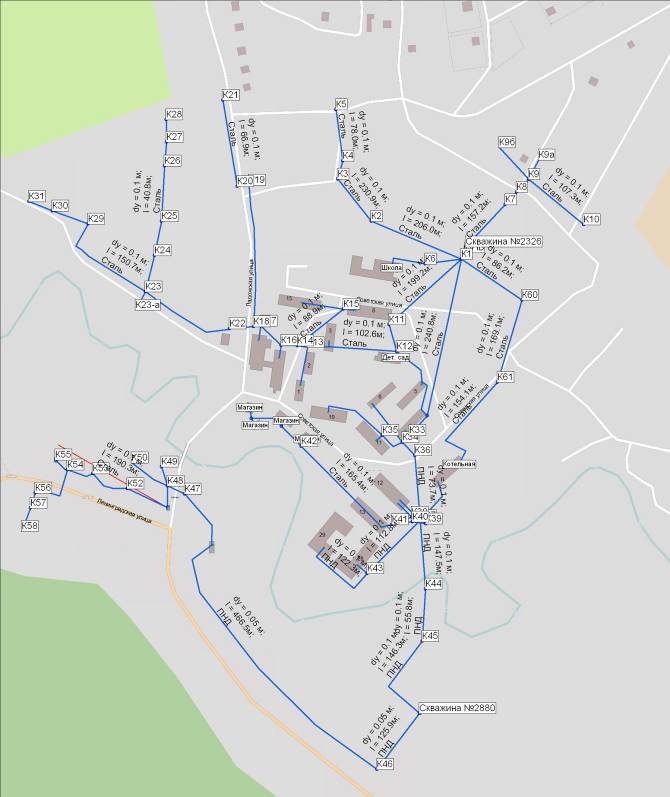 Рисунок 7 Существующая схема водоснабжения поселка Запорожское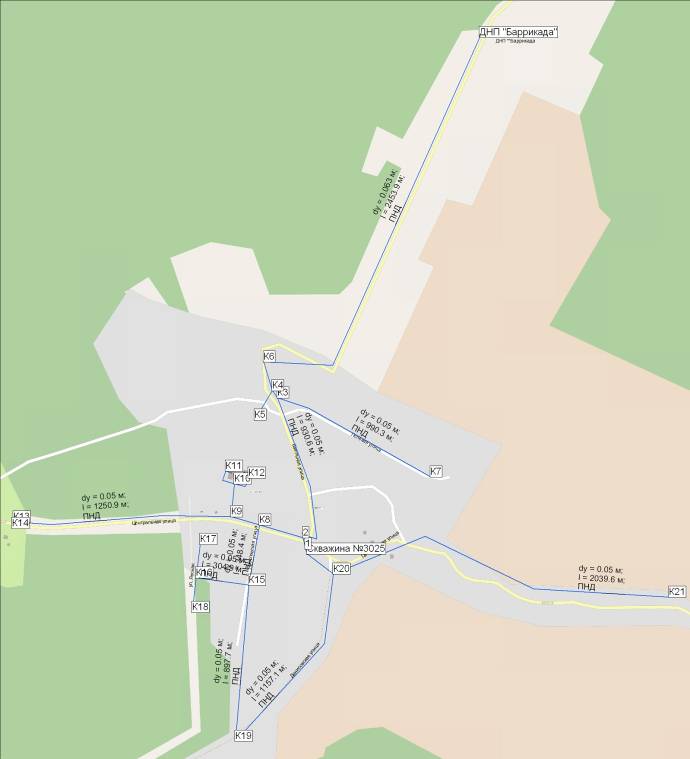 Рисунок 8 Существующая схема водоснабжения поселка ПятиречьеКарты (схемы) точного расположения строящегося водопровода к кварталам жилой застройки в п. Запорожское приведено в графическом приложении к «Акту выбора земельного участка под строительство сети водопровода к кварталам жилой застройки «Южный», «Южный-II», «Южный-III». В электронной модели маршрут прохождения строящегося водопровода не был указан, в связи с отсутствием точных данных о перспективных улицах и проездах.Экологические аспекты мероприятий по строительству и реконструкции объектов централизованной системы водоснабженияСведения о мерах по предотвращению вредного воздействия на водный бассейн предлагаемых к новому строительству и реконструкции объектов централизованной системы водоснабжения при сбросе (утилизации) промывных водСброс (утилизация) промывных вод на территории Запорожского сельского поселения не осуществляется.Сведения о мерах по предотвращению вредного воздействия на окружающую среду при реализации мероприятий по снабжению и хранению химических реагентов, используемых в водоподготовке (хлор и другие)На сегодняшний день водоподготовка ни в одном из населённых пунктов не производиться.Оценка объемов капитальных вложений в строительство, реконструкцию и модернизацию объектов централизованных систем водоснабженияТаблица   Мероприятия по реализации схемы водоснабжения с указанием ориентировочных объемов капитальных вложений с разбивкой по годам (стоимость проведения мероприятий указана в ценах 2014 г.)Целевые показатели развития централизованных систем водоснабженияТаблица    Целевые показатели развития централизованных систем водоснабженияПеречень выявленных бесхозяйных объектов централизованных систем водоснабжения (в случае их выявления) и перечень организаций, уполномоченных на их эксплуатациюБесхозные объекты системы централизованного водоснабжения на территории Муниципального образования Запорожское сельское поселение отсутствуют. Глава 2.  Схема водоотведенияСуществующее положение в сфере водоотведения МО Запорожское сельское поселениеОписание структуры системы сбора, очистки и отведения сточных вод на территории городского округа и деление территории городского округа на эксплуатационные зоныНа территории Запорожского сельского поселения централизованное водоотведение осуществляется только в поселке Запорожское. В остальных населенных пунктах поселения стоки собираются в выгребные ямы.Сети хозяйственно-бытовой канализации посёлка Запорожское находятся в зоне эксплуатационной ответственности ООО УК «ОАЗИС».Таблица  Наличие централизованной системы водоснабжения и водоотведения в Запорожском с.п.Хозяйственно-бытовая канализация п. Запорожское принимает сточные воды от населения, бюджетных организаций и частных предприятий. Сточные воды собираются самотечными коллекторами и поступают на насосную станцию (КНС), откуда перекачиваются на канализационные очистные сооружения(КОС), расположенные в п. Запорожское. Далее очищенные стоки сбрасываются в р. Вьюн. Количество  потребителей подключённых к централизованной системе водоотведения среди населения составляет 1375 человек (общей численность в 2013г. – 2722 человека), что составляет примерно  50 % населения.Описание результатов технического обследования централизованной системы водоотведения, включая описание существующих канализационных очистных сооружений, в том числе оценку соответствия применяемой технологической схемы очистки сточных вод требованиям обеспечения нормативов качества очистки сточных вод, определение существующего дефицита (резерва) мощностей сооружений и описание локальных очистных сооружений, создаваемых абонентамиВ июле 2014 года в п. Запорожское вводятся в эксплуатацию реконструированные канализационные очистные сооружения. Ранее на очистные сооружения находились в аварийном состоянии, происходила лишь механическая очистка принимаемых сточных вод.Проектная пропускная способность реконструированных КОС  п. Запорожское составляет 500 мЗ/сут. Режим работы очистных сооружений - круглосуточный, очистка осуществится равномерно в течение суток.В производственном здании КОС размещается оборудование станции биологической очистки ККВ.9 заводского изготовления, состоящей из двух параллельных технологических линий, станции обезвоживания осадка, установок обеззараживания очищенных вод и узла приготовления флокулянтов, склада реагентов, лаборатории и бытового контейнера.Станция биологической очистки состоит из двух параллельных технологических блоков производительностью 250 м3/сут каждая, работающих в автоматическом режиме, и представляет собой контейнерные модули заводской готовности, расположенные в производственном здании (КОС):блок механической очистки (решетка в лотке и песколовка с тонкослойными модулями, гидравлический пресс, контейнер для обезвоженного мусора, наклонный шнековый конвейер, контейнер для обезвоженного песка);блок подземных сооружений (емкость для приема, усреднения сточных вод; емкость для минерализации первичного осадка с аэробной стабилизацией; камера осветления с насосной станцией подачи осадка);блок емкостей биологической очистки (первичный осветлитель, многокамерный аэротенк);установка обеззараживания очищенного стока;блок обезвоживания осадка (установка обезвоживания осадка, шнековый конвейер, установка приготовления флокулянта, контейнер для обезвоженного осадка);реагентное хозяйство (оборудование флокуляции, склад коагулянта с оборудованием дозирования);насосная станция подачи бытовых сточных вод от блока вспомогательных помещений на КОС.Предусматривается глубокая биологическая очистка с процессами нитри- денитрификации, дефосфатирования, доочистки и обеззараживания сточных вод.Технологической схемой биологической очистки стоков предусматривается использование микроорганизмов-обрастателей (биопленки), обитающих на специальных пластмассовых носителях. При кратковременных шоковых нагрузках (изменение температуры, степени минерализации, концентрации состава стоков) система само восстанавливается. В случаях временных/сезонных изменений химической нагрузки баланс системы поддерживается с помощью биопрепаратов.Проектными решениями предусматривается следующая схема очистки сточных вод:механическая очистка на решетках и песколовках с усреднением поступающих сточных вод;биологическая очистка с процессами химически интенсифицированного осветления для удаления фосфора и нитри-денитрификации в аэротенках;глубокая доочистка от органических веществ;обеззараживание методом ультрафиолетового облучения;обработка и обезвоживание осадка.Очищенные и обеззараженные сточные воды отводятся от КОС по существующему выпуску диаметром 200 мм в реку Вьюн. На выпуске из КОС запроектирован контрольный колодец.Проектом предусматривается автоматизация и технологический контроль процесса очистки стоков и обеззараживания очищенной воды, контроль качества воды.Определение существующего дефицита (резерва) мощностей канализационных очистных сооруженийПроектная производительность канализационных очистных сооружений хозяйственно-бытовой канализации поселка Запорожское составляет 500 м3/сутки.Таблица    Характеристика очистных сооружений хозяйственно-бытовой канализации поселка ЗапорожскоеНа сегодняшний день резерв мощности очистных сооружений составляет порядка 72 %.Описание технологических зон водоотведения, зон централизованного и нецентрализованного водоотведения (территорий, на которых водоотведение осуществляется с использованием централизованных и нецентрализованных систем водоотведения) и перечень централизованных систем водоотведения"Технологическая зона водоотведения" - часть канализационной сети, принадлежащей организации, осуществляющей водоотведение, в пределах которой обеспечиваются прием, транспортировка, очистка и отведение сточных вод или прямой (без очистки) выпуск сточных вод в водный объект;На территории муниципального образования Запорожское сельское поселение существует одна технологическая зона централизованного водоотведения, охватывающая поселок Запорожское.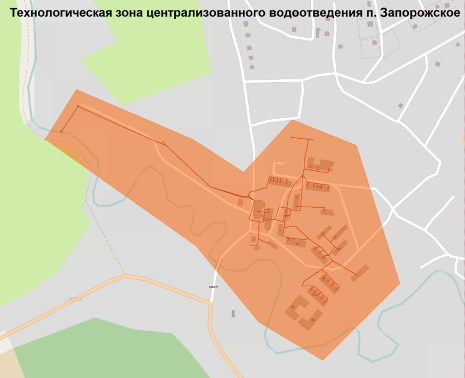 Рисунок 9 Технологическая зона системы водоотведения в п. ЗапорожскоеОписание технической возможности утилизации осадков сточных вод на очистных сооружениях существующей централизованной системы водоотведения. Осадки сточных вод, скапливающиеся на очистных сооружениях, представляют собой водные суспензии с объемной концентрацией полидисперсной твердой фазы от 0,5 до 10%. Поэтому прежде чем направить осадки сточных вод на ликвидацию или утилизацию, их подвергают предварительной обработке для получения шлама, свойства которого обеспечивают возможность его утилизации или ликвидации с наименьшими затратами энергии и загрязнениями окружающей среды. Описание состояния и функционирования канализационных коллекторов и сетей, сооружений на них, включая оценку их износа и определение возможности обеспечения отвода и очистки сточных вод на существующих объектах централизованной системы водоотведенияОбщая протяженность сетей водоотведения поселка Запорожское  (согласно составленной электронной модели) составляет  3635,8 м, количество смотровых колодцев –99. Диаметр магистральных сетей составляет 100 мм, материал − чугун. Согласно сведениям от ООО УК«ОАЗИС» и администрации МО запорожское сельское поселение, техническое состояние сетей системы водоотведения в п. Запорожское неудовлетворительное, общий износ канализационных сетей более 60%.Характеристика участков сетей согласно составленной электронной модели приведена в таблице ниже.Таблица  Магистрали системы водоотведения п. ЗапорожскоеНа канализационной насосной станции установлено следующее насосное оборудование:Таблица  Характеристика насосного оборудования КНСОценка безопасности и надежности объектов централизованной системы водоотведения и их управляемостиПо состоянию 2013-2014 гг. основная часть сетей водоотведения Запорожского сельского поселения имеет износ более 60%. В связи с этим можно дать низкую оценку безопасности и надёжности системы водоотведения в целом, поскольку такое состояние сетей во время повышенных нагрузок может привести к аварийной ситуации.Оценка воздействия сбросов сточных вод через централизованную систему водоотведения на окружающую средуСброс очищенных сточных вод от реконструированных канализационных очистных сооружений, вводимых в эксплуатацию в июле 2014 года, осуществляется по существующему выпуску в реку Вьюн. Результаты расчета количества вредных сбросов в водный источник (р. Вьюн) согласно проектной документации на реконструкцию канализационных очистных сооружений хозяйственно-бытовых сточных вод в поселке Запорожское Приозерского района Ленинградской области (технологические решения – раздел5, подраздел 7, том10, шифр АД 500.02.10-ИОС7) приведены в таблице нижеТаблица  Результаты расчёта сбросов загрязняющих веществ в реку Вьюн от канализационных очистных сооружений в период эксплуатацииРезультаты расчёта сбросов микроорганизмов в реку Вьюн от канализационных очистных сооружений в период эксплуатации представлены в таблице 36.Таблица  Результаты расчёта сбросов микроорганизмов в реку Вьюн от канализационных очистных сооружений в период эксплуатацииВ процессе эксплуатации очистных реконструированных сооружений поселка Запорожское негативное воздействие на состояние поверхностных и подземных вод будет сведено к минимуму.Анализ территорий муниципального образования, неохваченных централизованной системой водоотведенияЦентрализованной системой водоотведения не охвачены следующие населенные пункты п. Пятиречье п. Денисово, п.  Луговое. п. Пески, д.  Удальцово, д. Замостье. Канализирование индивидуальных жилых домов производится в локальные системы (выгребные ямы). Доля численности населения, неохваченная централизованной системой водоотведения, составляет порядка 50 % от общей численности по муниципальному образованию. В соответствии с вариантами  развития муниципального образования, строительство новых систем водоотведения в неохваченных населённых пунктах в перспективе до 2024 года не предвидеться. Описание существующих технических и технологических проблем системы водоотведения поселения, городского округаОсновной проблемой в системе водоотведения МО Запорожское  сельское поселение является  повышенный физический и моральный износ сетей водоотведения. Большая часть сетей изношена более, чем на 60%,  что является причиной большого количества аварий в сетях водоотведения и в системе в целом. Балансы сточных вод в системе водоотведенияБаланс поступления сточных вод в централизованную систему водоотведения и отведения стоков по технологическим зонам водоотведенияСогласно данным, предоставленным ООО УК  "ОАЗИС", баланс поступления сточных вод в централизованную систему водоотведения и отведения стоков в МО Запорожское сельское поселение в 2013 г. выглядит следующим образом:Таблица  Общий баланс водоотведения стоков по группам потребителей в 2013 году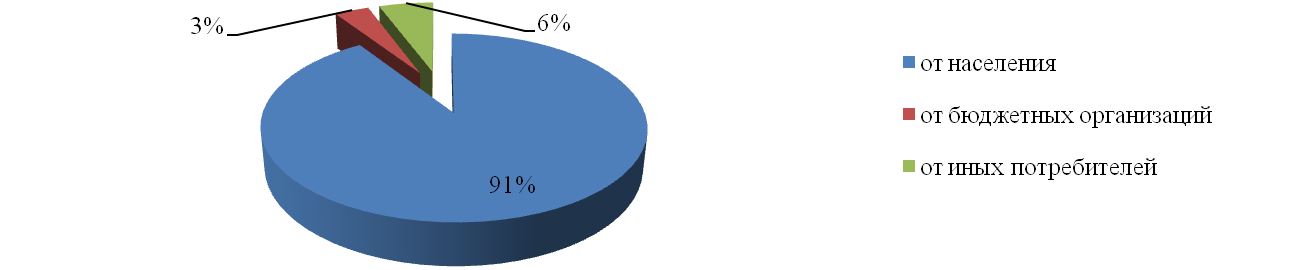 Рисунок  Распределение общего количества полученных стоков по группам потребителейОценка фактического притока неорганизованного стока (сточных вод, поступающих по поверхности рельефа местности) по технологическим зонам водоотведенияПроизвести оценку общего количества дождевых стоков можно согласно «Методике расчета объемов организованного и неорганизованного дождевого, талого и дренажного стока в системы коммунальной канализации» по следующей формуле:Где:– объем дождевого стока– усредненный коэффициент стока дождевых вод, учитывающий различные виды поверхностей в состав общей территории;– слой выпавших атмосферных осадков– общая  площадь территорийГде:–площадь определенного вида покрытия в составе общей территории.За год величина слоя выпавших осадков на территории поселения оценивается порядка 600 мм. Усреднённый коэффициент стока примем равным 0,2. Оценочная площадь технологической зоны водоотведения составляет: 0,349 км2. Согласно методике, общее ежегодное количество организованного и неорганизованного дождевого, талого и дренажного стока составляет порядка  41,9 тыс. м3. Следует сказать, что проектами системы водоотведения не предусматривается попадание поверхностных стоков в хозяйственно-бытовую канализацию.Сведения об оснащенности зданий, строений, сооружений приборами учета принимаемых сточных вод и их применении при осуществлении коммерческих расчетовВ настоящее время в населенных пунктах МО Запорожское сельское поселение отсутствуют приборы учета сточных вод. Коммерческий учет принимаемых сточных вод осуществляется в соответствии с действующим законодательством, и количество принятых сточных вод рассчитывается косвенным методом  на основе учета потребления воды для всех групп потребителей. Ввод приборов учета сточных вод в перспективе до 2024 года не планируется.Результаты ретроспективного анализа за последние 10 лет балансов поступления сточных вод в централизованную систему водоотведения по технологическим зонам водоотведения и по поселениям, городским округам с выделением зон дефицитов и резервов производственных мощностейВ связи с отсутствием данных у ресурсоснабжающей организации провести ретроспективный анализ за последние 10 лет балансов поступления сточных вод с выделением зон дефицитов и резервов производственных мощностей затруднительно. Согласно данным за последние 2 года, поступление сточных вод в систему водоотведения поселка Запорожское выглядело следующим образом:Таблица  Ретроспективный баланс водоотведения в п. ЗапорожскоеПрогнозные балансы поступления сточных вод в централизованную систему водоотведения и отведения стоков по технологическим зонам водоотведения на срок не менее 10 лет с учетом различных сценариев развития муниципального образованияНа территории МО Запорожское сельское поселение существует только одна технологическая зона водоотведения, расположенная в п. Запорожское. Исходя из данных, приведенных в главе 1 разделе 3 данной схемы, была получена оценка перспективных объемов стоков, принятых от групп абонентов в поселке Запорожское.Таблица  Перспективная динамика объемов сточных вод по потребителям при предполагаемом варианте развитияИз полученных результатов видна тенденция изменения перспективных объёмов сточных вод. С 2013 года по 2024 год будет наблюдаться увеличение объемов отведённых стоков. Данная тенденция обусловлена изменением численности населения и развитием объектов социальной инфраструктуры. Прогноз объема сточных водСведения о фактическом и ожидаемом поступлении сточных вод в централизованную систему водоотведенияСведения о фактическом поступление сточных вод в централизованные системы водоотведения МО Запорожское сельское поселение представлены в пункте 10.1 данной схемы. Исходя из фактического баланса водоотведения за 2013г., возможного сценария развития централизованных систем водоснабжения и перспектив развития систем водоотведения, были получены перспективные балансы поступления сточных вод в централизованную систему водоотведения, данные сведения представлены в пункте 10.5.Описание структуры централизованной системы водоотведения (эксплуатационные и технологические зоны)На территории МО Запорожское сельское поселение существует одна технологическая зона централизованного водоотведения, расположенная в п. Запорожское. Количество потребителей, подключённых к централизованной системе водоотведения среди населения составляет 1375 человек, что составляет  примерно 50% от общей численности населения муниципального образования. Хозяйственно-бытовая канализация п. Запорожское принимает сточные воды от населения, бюджетных организаций и частных предприятий. Сточные воды собираются самотечными коллекторами и поступают на насосную станцию (КНС), откуда перекачиваются на канализационные очистные сооружения(КОС), расположенные в п. Запорожское. Далее очищенные стоки сбрасываются в р. Вьюн. Все объекты централизованных систем водоотведения МО Запорожское сельское поселение находятся в зоне эксплуатационной ответственности ООО  УК "ОАЗИС". Расчет требуемой мощности очистных сооружений исходя из данных о расчетном расходе сточных вод, дефицита (резерва) мощностей сооружений по технологическим зонам водоотведения с разбивкой по годамПроектная производительность реконструированных очистных сооружений поселка Запорожское составляет 500 м3/сут.На основании описанных сценариев развития Запорожского сельского поселения  и в соответствии со СНиП 2.04.02-84 и СНиП 2.04.01-85 спрогнозировано потребление воды питьевого качества и горячей воды на перспективу до 2024года. Исходя из этих данных, была получена оценка количества отведённых стоков с учётом возможного максимального сброса и выявлен резерв (дефицит) мощности КОС на текущее состояние и в перспективе до 2024. Таблица  Оценка резерва (дефицита) мощности КОСКак следует из таблицы, существующей мощности очистных сооружений достаточно в перспективе до 2024 года.Результаты анализа гидравлических режимов и режимов работы элементов централизованной системы водоотведенияВ связи с отсутствие полной информации по объектам централизованной системы водоотведения невозможно провести анализ гидравлических режимов. Анализ резервов производственных мощностей очистных сооружений системы водоотведения и возможности расширения зоны их действияВ ходе оценки резервов и дефицитов производственных мощностей реконструированных очистных сооружений, представленной в пункте 11.3 схемы, было выявлено, что по состоянию 2012-2013 гг., проектной (максимальной) производительности существующих канализационных очистных сооружений достаточно для обеспечения нормальной работы централизованной системы водоотведения в перспективе до 2024 года. Резервы производственных мощностей очистных сооружений в перспективе до 2024 года были получены на основании прогнозирования потребления горячей и холодной воды в п. Запорожское и учитывают развитие социальной и коммунальной инфраструктуры данных населенных пунктов и, соответственно, возможность расширения зоны их действия.Предложения по строительству, реконструкции и модернизации (техническому перевооружению) объектов централизованной системы водоотведения. Основные направления, принципы, задачи и целевые показатели развития централизованной системы водоотведенияОсновными направлениями и задачами развития централизованной системы водоотведения является: улучшение качества предоставляемых услуг, повышение надёжности системы, улучшение экологической обстановки. В перспективе решение актуальных задач по данным направлениям должно обеспечить достижение следующих показателей:Объём принятых и очищенных канализационных стоков – 100 %;Степень очистки принимаемых стоков – 100 %;Средний износ сетей не более 60 %;Средний износ оборудования не более 50%.Перечень основных мероприятий по реализации схем водоотведения с разбивкой по годам, включая технические обоснования этих мероприятийНа основе анализа систем водоотведения, проведенного в предыдущих разделах, для обеспечения надежной и эффективной работы систем в период до 2024 года необходимо провести следующие мероприятия:Перекладка канализационных сетей на участках, требующих замены в п. Запорожское (2016-2018 гг.);Установка частотных преобразователей для насосного оборудования КНС в п. Запорожское (2016 г.).Техническое обоснование основных мероприятий по реализации схем Перекладка канализационных сетей на участках, требующих замены в п. ЗапорожскоеНа сегодняшний день общий износ канализационных сетей  в п. Запорожское составляет более 60%. В связи с тем, что более детальная информация по характеристикам и износу отдельных участков сетей водоотведения отсутствует, затраты для проведения мероприятия следует определять на основании следующих данных: средний диаметр канализационных сетей – 100 мм, общая протяжённость –    3,64км, доля изношенных сетей– 90%.Предлагается произвести замену вышеуказанных труб (чугун) на трубы ПНД того же диаметра.Таблица  Средняя рыночная стоимость прокладки 1 м п. сетей канализацииИсходя из данных, приведенных выше, стоимость проведения мероприятия оценивается в 4247,27 тыс. рубУстановка частотных преобразователей для насосного оборудования КНС в п. ЗапорожскоеВ п. Запорожское функционирует КНС, в состав которой входит насос марки СМ 100-65-200-4. Частотное регулирование на приводах насоса не производиться. Для  повышения надёжности системы и уменьшения затрат электроэнергии на передачу водных ресурсов в перспективе рекомендуется установка частотных преобразователей.Исходя из характеристик оборудования КНС стоимость шкафа управления насосными агрегатами серийного производства примерно составит: насос СМ 100-65-200-4 - 106 тыс. руб. В состав оборудования входит частотное регулирование давления (датчик давления входит в комплект), закрытый шкаф, автоматическая вентиляция, управление и индикация на двери шкафа, в т.ч.  задание давления;  дополнен резервной цепью прямого пуска, сетевым защитным дросселем, грозозащитой (разрядник), защитой от сухого хода, реле максимального давления.После проведения установки возможно решение следующих задач:Обеспечение требуемых технологических параметров систем водоснабжения (поддержание давления, уровня, исключение гидроударов);Снижение капитальных вложений, ресурсосбережение, снижение затрат на оплату труда и текущий ремонт;Повышение ресурса трубопроводов и надежности системы в целом;Обеспечение автоматической работы (в том числе без обслуживающего персонала) и диспетчеризация.Сведения о вновь строящихся, реконструируемых и предлагаемых к выводу из эксплуатации объектах централизованной системы водоотведенияВ период реализации схемы водоотведения запланировано проведение следующих мероприятий:Перекладка канализационных сетей на участках, требующих замены в п. Запорожское;Установка частотных преобразователей для насосного оборудования КНС в п. Запорожское.Сведения о развитии систем диспетчеризации, телемеханизации и об автоматизированных системах управления режимами водоотведения на объектах организаций, осуществляющих водоотведениеПроектом реконструированных очистных сооружений предусматривается установка контрольно-измерительных приборов и средств автоматизации и диспетчеризации в производственном здании очистных сооружений.Часть основного технологического оборудования, а именно: комплектная канализационная насосная станция, мембранные биореакторы, установка обезвоживания осадка и установки обеззараживания – поставляется с комплектными щитами (панелями) управления, оборудованными системами локальной автоматики на основе логических блоков, реализующих развитые функции управления указанным оборудованием.Контроль основных технологических параметров процесса очистки сточных вод, а так же управление и диагностику работы остального технологического оборудования комплекса очистных сооружений, предусматривается осуществлять с использованием программируемого логического контроллера (ПЛК). Информация, поступающая на порты ввода-вывода контроллера, обрабатывается и передается на рабочую станцию – автоматизированное рабочее место (АРМ) оператора очистных сооружений.Описание вариантов маршрутов прохождения трубопроводов по территории поселенияОсновные положения прокладки сетейДля надежной работы сетей водоотведения необходимо предотвратить осаждение загрязнений в трубопроводах и их заиливание. Поэтому в трубопроводах должны обеспечиваться скорости движения сточных вод, гарантирующие самоочищение трубопроводов. Такие скорости стоков называются скоростями самоочищения. Рекомендуемое значение скорости самоочищения зависит от диаметра трубы и составляет  от 0,7 до 1,5 м/с. Меньшее значение соответствует диаметру 150 мм, а максимальное – 1500 мм и более.Так как в сетях водоотведения организуется преимущественно самотечное движение сточных вод, трубопроводы должны прокладываться с уклоном в сторону движения стоков. Чем больше уклон трубопроводов, тем больше скорость движения сточных вод. Для обеспечения в трубопроводах скоростей самоочищения трубы необходимо прокладывать с уклоном, не менее 0,008 для труб диаметром 150 мм и не менее 0,007 для труб диаметром 200 мм. Для сетей водоотведения применяются керамические, асбестоцементные, бетонные, железобетонные, пластмассовые трубы. Использование чугунных и стальных труб допускается при пересечении естественных препятствий, железнодорожных путей, водопроводов и в других особых случаях. В последние годы широкое распространение получили пластмассовые трубы из поливенилхлорида и полипропилена. Незначительно превышая другие виды неметаллических труб в стоимости, пластмассовые трубы обеспечивают высокую стойкость к агрессивным воздействиям, низкое гидравлическое сопротивление и, что особенно важно, высокую степень механизации и автоматизации работ по прокладке трубопроводов.Наименьшие диаметры труб самотечных сетей принимаются:для уличной сети – 200 мм, для небольших населенных пунктов - 150 мм.;для внутриквартальной сети бытовой и производственной канализации – 150 мм;для дождевой и общесплавной уличной сети – 250 мм, внутриквартальной – 200 мм.Глубина заложения трубопроводов определяется требованиями по предотвращению разрушения труб от внешних нагрузок и замерзания сточных вод. При выборе глубины заложения труб учитывается также необходимость сокращения объемов земляных работ и уменьшения общей стоимости сетей.Наименьшая глубина заложения труб принимается по условиям предотвращения:разрушения трубы от внешних нагрузок - не менее 0,7 м от поверхности земли до верха трубы;замерзания сточных вод – низ трубы не выше чем на 0,3 м отметки проникновения в грунт нулевой температуры (глубины промерзания грунта).Наибольшая глубина заложения уличных труб зависит от их материала и вида грунта и находится в пределах от 4 до 8 метров.Прокладка сетей водоотведения производится подземно в пределах проезжей части, под газонами или в полосе зеленых насаждений. При ширине улиц до 30 м уличная сеть прокладывается с одной стороны улицы, а при ширине более 30 м – с двух сторон.Минимальные расстояния от трубопроводов сетей водоотведения до фундаментов зданий, других инженерных коммуникаций регламентируются СНиП 2.07.01-89. Сети водоотведения размещаются, как правило, ниже других инженерных сетей.Отличительной особенностью самотечных сетей водоотведения является то, что сточные воды при своем движении по трубам заполняют сечение трубопровода не полностью. Это предусмотрено для того, чтобы иметь некоторый запас для пропуска расхода сточных вод, превышающего расчетный, а также  для обеспечения транспортировки легких загрязнений и необходимости вентиляции сети.Расчетное наполнение трубопроводов и каналов с поперечным сечением любой формы принимается не более 0,7 диаметра (высоты).Перспективное строительствоРасположение существующих сетей в п. Запорожское представлено на рисунках ниже. Более детальная схема приведена в прилагаемых графических материалах и электронной модели системы водоотведения.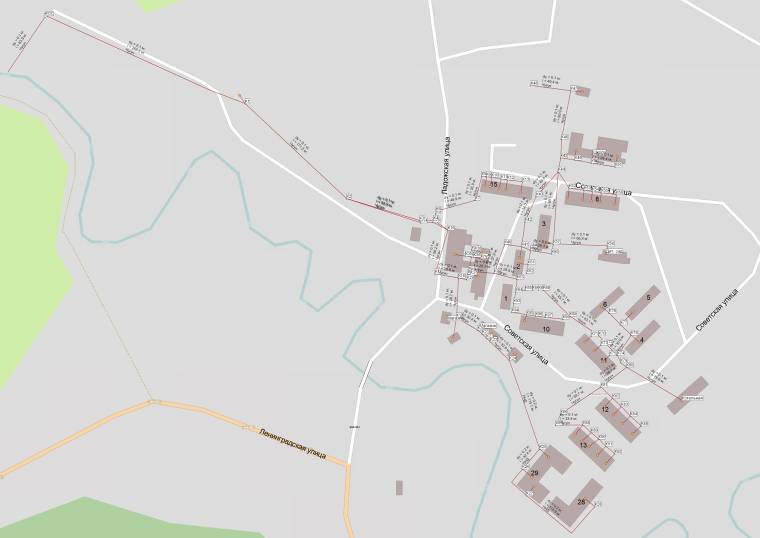 Рисунок 11 Расположение существующих сетей водоотведения в п. ЗапорожскоеГраницы и характеристики охранных зон сетей и сооружений централизованной системы водоотведенияИнформация по границам и характеристикам охранных зон сетей и сооружений централизованной системы водоотведения отсутствует.Границы планируемых зон размещения объектов централизованной системы водоотведенияВсе объекты системы водоотведения, планируемые к строительству, находятся в пределах п. Запорожское. Увеличение зон размещения систем за пределами данных населённых пунктов не планируется. В границах существующей технологической зоныв п. Запорожское могут произойти незначительные изменения, связанные с новым строительством.Экологические аспекты мероприятий по строительству и реконструкции объектов централизованной системы водоотведенияСведения о мероприятиях, содержащихся в планах по снижению  сбросов загрязняющих веществ, иных веществ и микроорганизмов в поверхностные  водные объекты, подземные водные объекты и на водозаборные площадкиПервоочередными мероприятиями по снижению сбросов загрязняющих веществ в поверхностные водные объекты, подземные водные объекты и водозаборные площадки являются: ввод в эксплуатацию реконструированных биологических очистных сооружений в п. Запорожское;замена сетей водоотведения в п. Запорожское  (повышенный износ сетей может не благоприятно сказаться на экологическом состоянии грунта вследствие возможного протекания).Сведения о применении методов, безопасных для окружающей среды, при утилизации осадков сточных водОсадки сточных вод, скапливающиеся на очистных сооружениях, представляют собой водные суспензии с объемной концентрацией полидисперсной твердой фазы от 0,5 до 10%. Поэтому прежде чем направить осадки сточных вод на ликвидацию или утилизацию, их подвергают предварительной обработке для получения шлама, свойства которого обеспечивают возможность его утилизации или ликвидации с наименьшими затратами энергии и загрязнениями окружающей среды.Оценка потребности в капитальных вложениях в строительство, реконструкцию и модернизацию объектов централизованной системы водоотведенияТаблица   Мероприятия по реализации схемы водоотведения с указанием ориентировочных объемов капитальных вложений с разбивкой по годам (стоимость проведения мероприятий указана в ценах 2014 г.)Целевые показатели развития централизованной системы водоотведенияТаблица Целевые показатели в сфере водоотведенияЗаключениеОжидаемые результаты при реализации мероприятий схемВ результате реализации настоящих схем:К 2024 году потребители будут обеспечены коммунальными услугами централизованного водоснабжения и водоотведения;Надёжность систем водоотведения и качество предоставляемых услуг повысится;Потери в сетях холодного водоснабжения снизятся до  6,8 % от отпуска в сеть;Количество аварий за год в сетях водоснабжения и водоотведения снизится;Качество очистки сточных вод повысится, что приведет к снижению уровня загрязнения окружающей среды.Приложение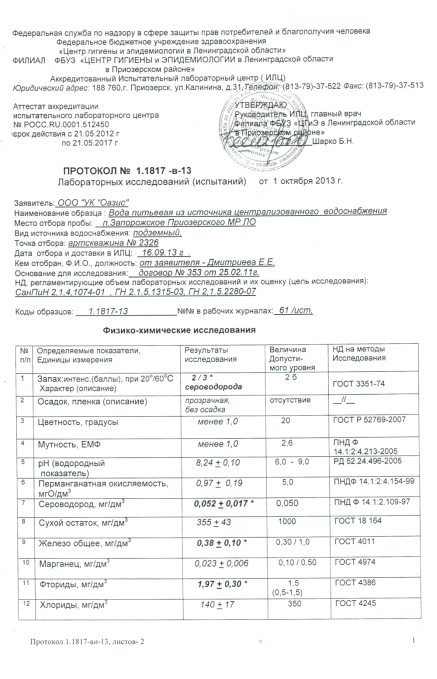 Рисунок 12 Результаты лабораторных исследований питьевой воды из скважины №2326 в п. Запорожское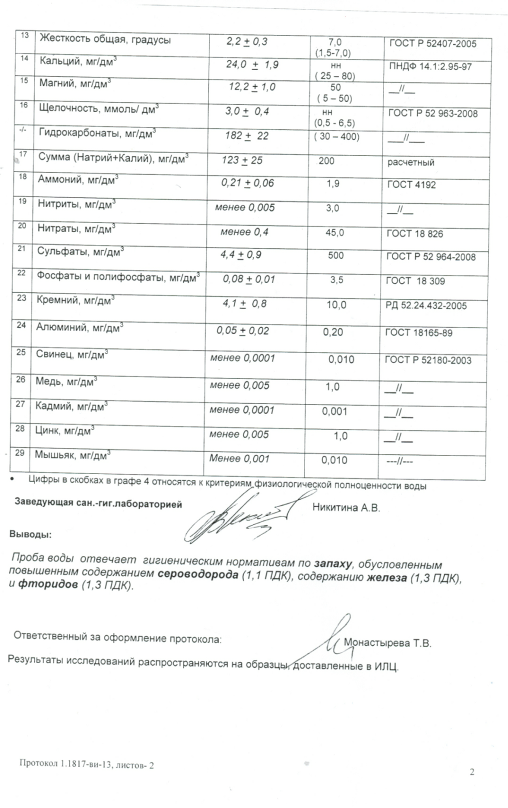 Рисунок 13 Результаты лабораторных исследований питьевой воды из скважины №2326 в п. ЗапорожскоеНаименование схемМО Запорожское сельское  поселение Приозерского района Ленинградской области на 2014-2024 годаОснование для разработки схемыФедеральный закон Российской Федерации от 06.10.2003 № 131-ФЗ «Об общих принципах организации местного самоуправления в Российской Федерации»;Федеральный закон Российской Федерации от 07.12.2011 № 416-ФЗ «О водоснабжении и водоотведении»;Федеральный закон Российской Федерации от 23 ноября 2009г. № 261-ФЗ «Об энергосбережении и о повышении энергетической эффективности и о внесении изменений в отдельные законодательные акты Российской Федерации»;Постановление Правительства Российской Федерации от 05.09.2013 №782 «О схемах водоснабжения водоотведения»;Приказ Минрегиона РФ от 07.06.2010 № 273 « Об утверждении методики расчета значений целевых показателей в области энергосбережения и повышения энергетической эффективности, в том числе в сопоставимых условиях»;Генеральный  план муниципального образования Запорожское сельское поселение муниципального образования Приозерский муниципальный район Ленинградской областиЗаказчики схемыАдминистрация  МО Запорожское сельское  поселение Координатор схемыГлава администрации МО Запорожское сельское  поселение Лестникова  Валентина ВладимированаОсновные разработчики схемыООО «АРЭН-ЭНЕРГИЯ»Цели схемыОбеспечение развития систем централизованного водоснабжения и водоотведения для существующего и нового строительства жилищного комплекса, а также объектов социально-культурного и рекреационного назначения в период до 2024 года;Увеличение объемов производства коммунальной продукции (оказание услуг) по водоснабжению и водоотведению  при повышении качества и сохранении приемлемости действующей ценовой политики;Улучшение работы систем водоснабжения и водоотведения;Повышение качества питьевой воды, поступающей к потребителям;Обеспечение надежного централизованного и экологически безопасного отведения стоков и их очистки, соответствующей  экологическим нормативам;Снижение вредного воздействия на окружающую среду.Сроки и этапы реализации схемы2014-2024 годыОсновные индикаторы и показатели, позволяющие оценить ход реализации мероприятий  схемы и ожидаемые результаты реализации мероприятий из схемыСнижение потерь воды в сетях до  6,8% от отпуска в сеть;Сохранение безаварийности в сетях водоснабжения и водоотведения;Повышение качества воды, подаваемой абонентам централизованных систем холодного водоснабжения;100% обеспеченность абонентов централизованных систем холодного водоснабжения общедомовыми приборами учета.№Населенный пунктЕд. изм.На 1 января 20142020 г. (первая очередь)2035 г. (расчетный срок)1п. Запорожскоечел.2130208522902п. Пятиречьечел.2313814613п. Денисовочел.1622353854п.  Луговоечел.14267675п. Пескичел.22216766д.  Удальцовочел.481632137д. Замостьечел.748108ИТОГОИТОГОчел.272232004200№Населенный пунктХолодное водоснабжение (вода питьевого качества)Горячее водоснабжение1п. Запорожское++2п. Пятиречье+-3п. Денисово--4п.  Луговое--5п. Пески--6д.  Удальцово--7д. Замостье--«+» – обозначены технологические зоны с централизованным водоснабжением; «-» – обозначены территории с децентрализованным водоснабжением«+» – обозначены технологические зоны с централизованным водоснабжением; «-» – обозначены территории с децентрализованным водоснабжением«+» – обозначены технологические зоны с централизованным водоснабжением; «-» – обозначены территории с децентрализованным водоснабжением«+» – обозначены технологические зоны с централизованным водоснабжением; «-» – обозначены территории с децентрализованным водоснабжением№Наименование оборудования, место установкиМаркаКол-воМощность, кВтПроизводительность, м3/чНапор, мГод ввода в эксплуатациюИзнос,%п. Запорожскоеп. Запорожскоеп. Запорожскоеп. Запорожскоеп. Запорожскоеп. Запорожскоеп. Запорожскоеп. Запорожское1Скважина №2326   (пос. Запорожское, ул. Советская) Агрегат электронасосный центробежный скважинный для водыЭЦВ 8-25-100111251002012 62Скважина  № 2880    (пос. Запорожское, ул. Механизаторов)  Агрегат электронасосный центробежный скважинный для водыЭЦВ 6-10-801410802012 6№Наименование оборудования, место установкиМаркаКол-воМощность, кВтПроизводительность, м3/чНапор, мГод ввода в эксплуатациюИзнос,%п. Пятиречьеп. Пятиречьеп. Пятиречьеп. Пятиречьеп. Пятиречьеп. Пятиречьеп. Пятиречьеп. Пятиречьеп. Пятиречье5Скважина  № 1098/2   (пос. Пятиречье, ул. Центральная) Агрегат электронасосный центробежный скважинный для водыЭЦВ 5-6,5-120 (лив)146,512020140ИТОГОИТОГОИТОГО34№Наименование участкаДлина участка, мВнутренний диаметр трубы, мМатериал трубопроводаГод ввода в эксплуатацию1К1-К2206,050,1Сталь19722К2-К3230,960,1Сталь19723К3-К4262,440,1Сталь19724К4-К578,010,1Сталь19725К1-К696,170,1Сталь19726К6-Школа83,450,1Сталь19727К1-ВНБ13,190,1Сталь19728ВНБ-К7157,240,1Сталь19729К7-К825,080,1Сталь197210К8-К926,410,1Сталь197211К9-К10107,350,1Сталь197212К9-К9б65,40,1Сталь197213К9-К9а57,990,1Сталь197214К1-К6086,210,1Сталь197215К60-К61169,130,1Сталь197216К61-Котельная154,120,1Сталь197217К1-К11199,270,1Сталь197218К11-К1241,990,1Сталь197219К12-д3102,660,1Сталь197220д3-К1325,20,1Сталь197221К13-д158,210,1Сталь197222К13-К1417,610,1Сталь197223К14-К1588,980,1Сталь197224К15-д818,050,05Сталь197225К15-д1562,670,1Сталь197226К14-К1621,130,1Сталь197227К16-К1730,640,05Сталь197228К16-Клуб5,250,05Сталь197229К17-Клуб12,190,05Сталь197230К17-К1819,870,1Сталь197231К18-К19277,620,1Сталь197232К19-К2014,850,1Сталь197233К20-К2166,980,1Сталь197234К18-К2216,750,1Сталь197235К22-К23257,110,1Сталь197236К23-К23а37,230,1Сталь197237К23-К2467,280,1Сталь197238К24-К2530,420,1Сталь197239К25-К2640,820,1Сталь197240К26-К2714,890,1Сталь197241К27-К2833,450,1Сталь197242К23-К29150,710,1Сталь197243К29-К3049,850,1Сталь197244К30-К3138,040,1Сталь197245К12-дет сад8,640,05Сталь197246К12-д549,40,1Сталь197247д5-К3260,260,1Сталь197248К1-К32240,820,1Сталь197249К32-К3339,650,1Сталь197250К33-К3464,130,1Сталь197251К34-д673,350,05Сталь197252К34-К3539,690,1Сталь197253К35-д1112,40,05Сталь197254К35-д10104,040,1Сталь197255к34-К3638,660,1Сталь197256К36-К3773,730,1ПНДн/д57К37-котельная71,660,1ПНДн/д58К37-К43112,840,1ПНДн/д59К43-д29122,340,1ПНДн/д60К43-д2819,540,1ПНДн/д61К37-д1230,750,1ПНДн/д62К37-К3817,180,1ПНДн/д63К38-д1229,050,1ПНДн/д64К38-К4119,520,1ПНДн/д65К37-К399,880,1ПНДн/д66К39-К4020,330,1ПНДн/д67К40-К4131,120,1ПНДн/д68К41-д1313,560,1ПНДн/д69д13-К42165,450,1Сталь197270К42-магазины42,570,1Сталь197271развод сети к магазинам104,23н/дн/дн/д72К37-К44147,510,1ПНДн/д73К44-К4555,850,1ПНДн/д74К45-Скважина№2880146,330,1ПНДн/д75Скважина№2880-К46125,910,05ПНДн/д76К46-жил. Дом466,520,05ПНДн/д77жил.дом-К4781,740,1Сталь78К47-К4828,570,05ПНДн/д79К48-К4929,920,04ПНДн/д80К48-К5064,330,04ПНДн/д81К48-К5132,950,05ПНДн/д82К51-К5239,170,05ПНДн/д83К52-К5371,680,05ПНДн/д84К53-К5441,130,05ПНДн/д85К54-К5524,230,05ПНДн/д86К54-К5678,670,04ПНДн/д87К51-участок отключен190,390,1Сталь197288К55-К5723,390,04ПНДн/д89К57-К5833,130,04ПНДн/дИтогоИтого6915,13 м6915,13 м6915,13 м6915,13 м№Начало участкаКонец участкаДлина участка, мВнутренний диаметр трубы, мМатериал трубопровода1Скважина №3025К130,210,05ПНД2К1К264,830,05ПНД3ВНБК3930,620,05ПНД4К3К7990,330,05ПНД5К3К451,490,05ПНД6К4К6171,940,05ПНД7К4К5195,090,05ПНД82ВНБ18,090,05ПНД92К8259,840,05ПНД10К9К10188,420,05ПНД11К10К12117,690,025ПНД12К12д125,680,025ПНД13К10К11125,980,025ПНД14К11д236,280,025ПНД15К9К131250,970,05ПНД16К13К1438,890,05ПНД17К8К9170,30,05ПНД18К8К15348,430,05ПНД19К15К16304,90,05ПНД20К16К17192,580,05ПНД21К16К18199,420,05ПНД22Скважина №3025К20189,040,05ПНД23К20К191157,160,05ПНД24К15К19897,730,05ПНД25К20К212039,610,05ПНД26К6ДНП "Баррикада"2453,960,063ПНДИтогоИтогоИтого12449,48 м12449,48 м12449,48 м№Вид жилищного фондаЧисленность населенияЧисленность населения№Вид жилищного фондаПервая очередьРасчетный срок1п. Денисовоп. Денисовоп. ДенисовоИндивидуальные жилые дома2353852д. Замостьед. Замостьед. ЗамостьеИндивидуальные жилые дома481083п. Запорожскоеп. Запорожскоеп. ЗапорожскоеМногоквартирные жилые дома1050900Индивидуальные жилые дома103513904п. Луговоеп. Луговоеп. ЛуговоеИндивидуальные жилые дома67675п. Пескип. Пескип. ПескиИндивидуальные жилые дома2216766п. Пятиречьеп. Пятиречьеп. ПятиречьеМногоквартирные жилые дома8161Индивидуальные жилые дома3004007д. Удальцовод. Удальцовод. УдальцовоИндивидуальные жилые дома1632138ИТОГО32004200№Населенный пунктЕд. изм.Ед. изм.2013201320142014201520152016201620172017201820182019201920202020202120212022202220232023202420241п. Запорожскоечел.чел.2130213021242124211721172111211121042104209820982091209120852085209920992112211221262126214021402п. Пятиречьечел.чел.2312312522522742742952953173173383383603603813813953954084084224224364363п. Денисовочел.чел.1621621721721831831931932042042142142252252352352492492622622762762902904п.  Луговоечел.чел.1421421311311211211101109999888878786767818194941081081221225п. Пескичел.чел.223333656596961271271581581901902212212352352482482622622762766д.  Удальцовочел.чел.48486464818197971141141301301471471631631771771901902042042182187д. Замостьечел.чел.771313191925253030363642424848626275758989103103ИТОГОИТОГОчел.272227222790279028592859292729272995299530633063313231323200320032963296339133913487348735833583№ п/пНаименованиеЕмкостьРайон размещенияСредний за год суточный расход воды согласно СНиП 2.04.01-85, м3/сутПредполагаемая дата ввода в эксплуатациюУчреждения здравоохранения, спортивные и физкультурно-оздоровительные сооруженияУчреждения здравоохранения, спортивные и физкультурно-оздоровительные сооруженияУчреждения здравоохранения, спортивные и физкультурно-оздоровительные сооруженияУчреждения здравоохранения, спортивные и физкультурно-оздоровительные сооруженияУчреждения здравоохранения, спортивные и физкультурно-оздоровительные сооруженияУчреждения здравоохранения, спортивные и физкультурно-оздоровительные сооружения1Фельдшерско-аккушерский пункт (строительство)75 посещенийп. Запорожское92014 г.2Православный храм1 объектд. Замостье, п. Запорожское0,82014 г.3Спортивный зал250 кв. мп. Денисово32020 г.4Спортивный зал250 кв. мп. Пятиречье32020 г.5Физкультурно-оздоровительный комплекс (спортивные и тренажерные залы)1 объектп. Запорожское122020 г.6Спортивные и тренажерные залы400 кв. мв составе физкультурно-оздоровительного комплекса п. Запорожское122020 г.Предприятия торговли и общественного питания, коммунально-бытового обслуживанияПредприятия торговли и общественного питания, коммунально-бытового обслуживанияПредприятия торговли и общественного питания, коммунально-бытового обслуживанияПредприятия торговли и общественного питания, коммунально-бытового обслуживанияПредприятия торговли и общественного питания, коммунально-бытового обслуживанияПредприятия торговли и общественного питания, коммунально-бытового обслуживания1Магазин200 кв. мп. Запорожское62020 г.2Магазин150 кв. мп. Пятиречье4,52020 г.3Магазин150 кв. мп. Денисово4,52020 г.4Сельский клуб200 местп. Пятиречье1,62018 г.5Предприятие общественного питания при проектном яхт-клубе100 местп. Пятиречье2,42020 г.№ п/пНаименование затратЕд. изм.Значение1Поднято воды  тыс. м384,7902Собственные нужды (технологические нужды)тыс. м31,6623Подано воды  в водопроводную сеть, всего тыс. м383,1284Потери  воды  в водопроводных сетях тыс. м36,1575Отпущено воды  из водопроводной сети, всеготыс. м376,9715.1 -на нужды собственных подразделений (цехов)тыс. м31,1197Товарной воды, всеготыс. м375,852в том числе:тыс. м37.1Населению, всеготыс. м367,27.2Бюджетным потребителямтыс. м33,8837.3Иным потребителям   тыс. м34,769Населенный пунктЕдиница измеренияПодано воды в водопроводные сети в 2013 г.Максимальное потребление в суткиТехнологическая зона холодного водоснабжения №1Технологическая зона холодного водоснабжения №1Технологическая зона холодного водоснабжения №1Технологическая зона холодного водоснабжения №1п. Запорожскоетыс. м375,630,249Технологическая зона холодного водоснабжения №2Технологическая зона холодного водоснабжения №2Технологическая зона холодного водоснабжения №2Технологическая зона холодного водоснабжения №2п. Пятиречьетыс. м37,500,025ИТОГОтыс. м383,130,273Наименование потребителейЕдиница измерения2013 г.Населению, всеготыс. м367,2Бюджетным потребителямтыс. м33,883Иным потребителям   тыс. м34,769Итоготыс. м375,852№ п/пСтепень благоустройства многоквартирного дома или жилого домаНорматив потребления, куб. м/чел. в месяцНорматив потребления, куб. м/чел. в месяцНорматив потребления, куб. м/чел. в месяц№ п/пСтепень благоустройства многоквартирного дома или жилого домахолодная  водагорячая водаводоотведение1Дома с централизованным горячим водоснабжением, оборудованные:1.1ваннами от 1650 до 1700 мм, умывальниками,  душами, мойками4,904,619,511.2ваннами от 1500 до 1550 мм, умывальниками,  душами, мойками4,834,539,361.3сидячими ваннами (1200 мм), душами, умывальниками, мойками4,774,459,221.4умывальниками, душами, мойками, без ванны4,113,647,751.5умывальниками, мойками, имеющими ванну без душа2,581,764,331.6умывальниками, мойками, без централизованной канализации2,051,113,16  <*>2Дома с водонагревателями, оборудованные:2.1ваннами от 1650 до 1700 мм, умывальниками,  душами, мойками9,519,512.2ваннами от 1500 до 1550 мм, умывальниками,  душами, мойками9,369,362.3сидячими ваннами (1200 мм), душами,  умывальниками, мойками9,229,222.4умывальниками, душами, мойками, без ванны7,757,753Дома, оборудованные ваннами, водопроводом,  
канализацией и водонагревателями на твердом топливе6,186,184Дома без ванн, с водопроводом, канализацией и газоснабжением5,235,235Дома без ванн, с водопроводом и канализацией4,284,286Дома с водопользованием из уличных водоразборных колонок1,301,30  <*>7Общежития с общими душевыми1,891,753,648Общежития с душами при всех жилых комнатах2,222,064,28Наименование населенного пунктаКол-во многоквартирных домов, подключенных к ХВСЧисло общедомовых (коллективных) приборов учета ХВС в многоквартирных домах, ед.Доля вводов в многоквартирные дома, оснащенных общедомовыми приборами учета ХВС, %п. Запорожское15213п. Пятиречье200Наименование показателя Ед. измЗапорожское с.п., всего:п. Запорожскоед. ПятиречьеУдельное среднесуточное (за год) водопотребление на хозяйственно-питьевые нужды населениям3/ сут430,31416,0039,20Количество воды на нужды промышленности, обеспечивающей население продуктами, и неучтенные расходым3/ сут43,0341,603,92Поливка зеленных насаждений, проездовм3/ сут155,00149,1016,17Общий расход в соответствии со СНиП 2.04.02-84 и СНиП 2.04.01-85м3/ сут628,34606,7059,29Общий расход в соответствии со СНиП 2.04.02-84 и СНиП 2.04.01-85 с учётом возможного максимального спросам3/ сут754,01728,0471,15Максимальная производительность водозаборных сооруженийм3/ сут996,00840,00156,00Резерв (дефицит «-») производительности источниковм3/ сут241,99111,9684,85№Населенный пункт, наименование затратЕд. изм.201420152016201720182019202020212022202320241п. Запорожскоетыс. м3152,91152,95153,00153,04153,08153,13153,17153,72154,27154,82155,37холодное водоснабжение, в том числехолодное водоснабжение, в том числетыс. м3152,91152,95153,00153,04153,08153,13153,17153,72154,27154,82155,37горячее водоснабжениегорячее водоснабжениетыс. м35,115,095,085,065,055,035,025,055,085,125,152п. Пятиречьетыс. м315,7417,1718,6021,5823,6225,0826,5427,4727,8428,2028,563п. Денисовотыс. м300000013,7214,3114,8915,4816,064п.  Луговоетыс. м30000003,913,913,913,913,915Запорожское с.п. всеготыс. м3168,65170,12171,60174,62176,71178,21197,35199,42200,91202,41203,91№Населенный пункт, наименование затратЕд. изм.201420152016201720182019202020212022202320241п. Запорожскоетыс. м3152,91152,95153,00153,04153,08153,13159,74160,29160,84161,39161,94холодное водоснабжение, в том числехолодное водоснабжение, в том числетыс. м3152,91152,95153,00153,04153,08153,13159,74160,29160,84161,39161,94горячее водоснабжениегорячее водоснабжениетыс. м35,115,095,085,065,055,035,025,055,085,125,152п. Пятиречьетыс. м315,7417,1718,6021,5823,6225,0830,1631,0931,4531,8132,183п. Денисовотыс. м30,000,000,000,000,000,0016,4617,0517,6318,2118,804п.  Луговоетыс. м30,000,000,000,000,000,003,913,913,913,913,915Запорожское с.п. всеготыс. м3168,65170,12171,60174,62176,71178,21210,27212,34213,83215,33216,83№Населенный пункт, наименование затратЕд. изм.201420152016201720182019202020212022202320241п. Запорожскоетыс. м374,5975,5876,5777,5678,5579,5480,5381,0381,5482,0482,55холодное водоснабжение, в том числехолодное водоснабжение, в том числетыс. м374,5975,5876,5777,5678,5579,5480,5381,0381,5482,0482,55горячее водоснабжение*горячее водоснабжение*тыс. м35,115,095,085,065,055,035,025,055,085,125,152п. Пятиречьетыс. м37,748,559,3510,4511,7412,4513,1513,6013,7813,9514,133п. Денисовотыс. м3------7,958,288,628,969,304п.  Луговоетыс. м3------2,2652,2652,2652,2652,2655Запорожское с.п. всеготыс. м382,3384,1385,9288,0190,2991,99103,90105,18106,21107,22108,25№Населенный пункт, наименование затратЕд. изм.201420152016201720182019202020212022202320241п. Запорожскоетыс. м374,5975,5876,5777,5678,5579,5487,1087,6088,1188,6189,12холодное водоснабжение, в том числехолодное водоснабжение, в том числетыс. м374,5975,5876,5777,5678,5579,5487,1087,6088,1188,6189,12горячее водоснабжение*горячее водоснабжение*тыс. м35,115,095,085,065,055,035,025,055,085,125,152п. Пятиречьетыс. м37,748,559,3510,4511,7412,4516,7717,2217,3917,5717,743п. Денисовотыс. м3------9,049,389,7210,0610,394п.  Луговоетыс. м3------2,272,272,272,272,275Запорожское с.п. всеготыс. м382,3384,1385,9288,0190,2991,99115,18116,47117,49118,51119,52Населенный пункт, наименование затратЕд. изм.201320142015201620172018201920202021202220232024сценарий 1сценарий 1сценарий 1сценарий 1сценарий 1сценарий 1сценарий 1сценарий 1сценарий 1сценарий 1сценарий 1сценарий 1сценарий 1сценарий 1Вода питьевого качестватыс. м376,9782,3384,1385,9288,0190,2991,99111,31112,85114,12115,38116,65Прирост (снижение "-") потребления воды питьевого качества по отношению к базовому году по Запорожскому с.п. с.п.тыс. м305,367,168,9511,0413,3215,0234,3435,8837,1538,4139,68Итого по Запорожскому с.п.тыс. м376,9782,3384,1385,9288,0190,2991,99111,31112,85114,12115,38116,65сценарий 2сценарий 2сценарий 2сценарий 2сценарий 2сценарий 2сценарий 2сценарий 2сценарий 2сценарий 2сценарий 2сценарий 2сценарий 2сценарий 2Вода питьевого качестватыс. м376,9782,3384,1385,9288,0190,2991,99124,24125,78127,04128,3129,57Прирост (снижение "-") потребления воды питьевого качества по отношению к базовому году по Запорожскому с.п. с.п.тыс. м305,367,168,9511,0413,3215,0247,2748,8150,0751,3352,6Итого по Запорожскому с.п.тыс. м376,9782,3384,1385,9288,0190,2991,99124,24125,78127,04128,3129,57Населенный пунктЕд. изм.Товарная водаГруппы потребителейГруппы потребителейГруппы потребителейПотребление в долевом соотношениеНаселенный пунктЕд. изм.Товарная воданаселениебюджетныеиные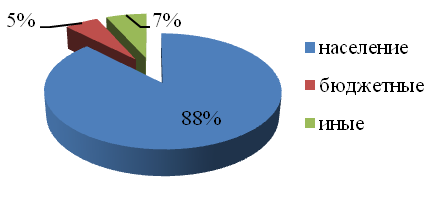 Технологическая зона №1Технологическая зона №1Технологическая зона №1Технологическая зона №1Технологическая зона №1Технологическая зона №1п. Запорожскоетыс. м368,9160,403,884,63Технологическая зона №2Технологическая зона №2Технологическая зона №2Технологическая зона №2Технологическая зона №2Технологическая зона №2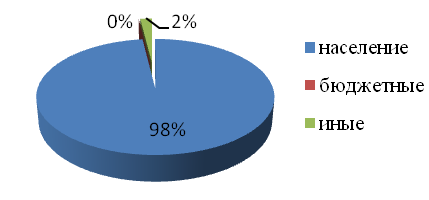 п. Пятиречьетыс. м36,946,800,000,14Итоготыс. м375,8567,203,884,77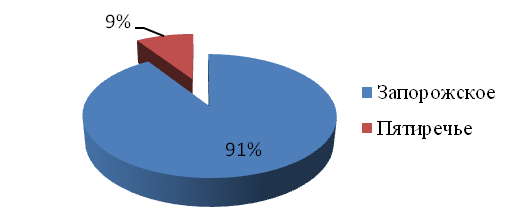 Наименование потребителейЕд. изм.201320142015201620172018201920202021202220232024Населению, всеготыс. м367,2069,0170,8272,6374,7376,4478,1587,4788,6889,6290,5691,50Бюджетным потребителямтыс. м33,887,457,437,427,417,987,978,398,438,478,518,55Иным потребителямтыс. м34,774,774,774,774,774,774,764,764,804,834,874,90Итоготыс. м375,8581,2283,0284,8286,9089,1990,89100,63101,91102,92103,93104,95Наименование потребителейЕдиница измерения201320142015201620172018201920202021202220232024Населению, всеготыс. м367,2069,0170,8272,6374,7376,4478,1589,6490,8591,7992,7393,67Бюджетным потребителямтыс. м33,887,457,437,427,417,987,9721,7421,7821,8221,8621,90Иным потребителям   тыс. м34,774,774,774,774,774,774,764,764,804,834,874,90Итоготыс. м375,8581,2283,0284,8286,9089,1990,89116,15117,43118,45119,46120,47п. Запорожскоеп. Запорожскоеп. Запорожскоеп. Запорожскоеп. Запорожскоеп. Запорожскоеп. Запорожскоеп. Запорожскоеп. Запорожскоеп. Запорожскоеп. Запорожскоеп. Запорожскоеп. Запорожскоеп. ЗапорожскоеНаименование показателяЕд. изм.201320142015201620172018201920202021202220232024Отпущено в сетьтыс. м375,6380,681,281,882,483,484,585,586,186,687,287,7Полезный отпусктыс. м370,0374,675,5876,5777,5678,5579,5480,5381,0381,5482,0482,55Потери в сетях при передачетыс. м35,65,975,645,244,844,904,965,025,055,095,125,15Потери в сетях при передаче%7,47,46,96,45,95,95,95,95,95,95,95,9Потери в сетях при передачем3/сут15,316,315,514,413,313,413,613,813,813,914,014,1п. Пятиречьеп. Пятиречьеп. Пятиречьеп. Пятиречьеп. Пятиречьеп. Пятиречьеп. Пятиречьеп. Пятиречьеп. Пятиречьеп. Пятиречьеп. Пятиречьеп. Пятиречьеп. Пятиречьеп. ПятиречьеНаименование показателяЕд. изм.201320142015201620172018201920202021202220232024Отпущено в сетьтыс. м37,508,49,210,111,112,513,214,014,514,714,915,0Полезный отпусктыс. м36,947,748,559,3510,4511,7412,4513,1513,6013,7813,9514,13Потери в сетях при передачетыс. м30,560,620,680,750,670,760,800,850,880,890,900,91Потери в сетях при передаче%7,47,47,47,46,16,16,16,16,16,16,16,1Потери в сетях при передачем3/сут1,51,71,92,01,82,12,22,32,42,42,52,5п. Денисовоп. Денисовоп. Денисовоп. Денисовоп. Денисовоп. Денисовоп. Денисовоп. Денисовоп. Денисовоп. Денисовоп. Денисовоп. Денисовоп. Денисовоп. ДенисовоНаименование показателяЕд. изм.201320142015201620172018201920202021202220232024Отпущено в сетьтыс. м315,4216,0816,7317,3918,04Полезный отпусктыс. м313,7214,3114,8915,4816,06Потери в сетях при передачетыс. м31,701,771,841,911,98Потери в сетях при передаче%11,011,011,011,011,0Потери в сетях при передачем3/сут37,639,240,842,444,0п. Луговоеп. Луговоеп. Луговоеп. Луговоеп. Луговоеп. Луговоеп. Луговоеп. Луговоеп. Луговоеп. Луговоеп. Луговоеп. Луговоеп. Луговоеп. ЛуговоеНаименование показателяЕд. изм.201320142015201620172018201920202021202220232024Отпущено в сетьтыс. м34,404,404,404,404,40Полезный отпусктыс. м33,913,913,913,913,91Потери в сетях при передачетыс. м30,480,480,480,480,48Потери в сетях при передаче%11,011,011,011,011,0Потери в сетях при передачем3/сут10,710,710,710,710,7Запорожское сельское поселениеЗапорожское сельское поселениеЗапорожское сельское поселениеЗапорожское сельское поселениеЗапорожское сельское поселениеЗапорожское сельское поселениеЗапорожское сельское поселениеЗапорожское сельское поселениеЗапорожское сельское поселениеЗапорожское сельское поселениеЗапорожское сельское поселениеЗапорожское сельское поселениеЗапорожское сельское поселениеЗапорожское сельское поселениеНаименование показателяЕд. изм.201320142015201620172018201920202021202220232024Отпущено в сетьтыс. м383,1388,9390,4691,9193,5295,9497,75119,37121,04122,42123,80125,18Полезный отпусктыс. м376,9782,3484,1385,9288,0190,2991,98111,32112,86114,12115,38116,65Потери в сетях при передачетыс. м36,166,596,335,995,515,665,768,058,188,308,418,53Потери в сетях при передаче%7,47,47,06,55,95,95,96,76,86,86,86,8Потери в сетях при передачем3/сут16,8718,0517,3416,4115,1015,4915,7922,0522,4222,7323,0523,36п. Запорожскоеп. Запорожскоеп. Запорожскоеп. Запорожскоеп. Запорожскоеп. Запорожскоеп. Запорожскоеп. Запорожскоеп. Запорожскоеп. Запорожскоеп. Запорожскоеп. Запорожскоеп. Запорожскоеп. ЗапорожскоеНаименование показателяЕд. изм.201320142015201620172018201920202021202220232024Отпущено в сетьтыс. м375,6380,681,281,882,483,484,592,593,193,694,194,7Полезный отпусктыс. м370,0374,5975,5876,5777,5678,5579,5487,1087,6088,1188,6189,12Потери в сетях при передачетыс. м35,65,975,645,244,844,904,965,435,465,505,535,56Потери в сетях при передаче%7,47,46,96,45,95,95,95,95,95,95,95,9Потери в сетях при передачем3/сут15,316,315,514,413,313,413,614,915,015,115,115,2п. Пятиречьеп. Пятиречьеп. Пятиречьеп. Пятиречьеп. Пятиречьеп. Пятиречьеп. Пятиречьеп. Пятиречьеп. Пятиречьеп. Пятиречьеп. Пятиречьеп. Пятиречьеп. Пятиречьеп. ПятиречьеНаименование показателяЕд. изм.201320142015201620172018201920202021202220232024Отпущено в сетьтыс. м37,508,49,210,111,112,513,217,818,318,518,718,9Полезный отпусктыс. м36,947,748,559,3510,4511,7412,4516,7717,2217,3917,5717,74Потери в сетях при передачетыс. м30,560,620,680,750,670,760,801,081,111,121,131,14Потери в сетях при передаче%7,47,47,47,46,16,16,16,16,16,16,16,1Потери в сетях при передачем3/сут1,51,71,92,01,82,12,23,03,03,13,13,1п. Денисовоп. Денисовоп. Денисовоп. Денисовоп. Денисовоп. Денисовоп. Денисовоп. Денисовоп. Денисовоп. Денисовоп. Денисовоп. Денисовоп. Денисовоп. ДенисовоНаименование показателяЕд. изм.201320142015201620172018201920202021202220232024Отпущено в сетьтыс. м318,5019,1519,8120,4621,12Полезный отпусктыс. м316,4617,0517,6318,2118,80Потери в сетях при передачетыс. м32,032,112,182,252,32Потери в сетях при передаче%11,011,011,011,011,0Потери в сетях при передачем3/сут45,146,748,349,951,5п. Луговоеп. Луговоеп. Луговоеп. Луговоеп. Луговоеп. Луговоеп. Луговоеп. Луговоеп. Луговоеп. Луговоеп. Луговоеп. Луговоеп. Луговоеп. ЛуговоеНаименование показателяЕд. изм.201320142015201620172018201920202021202220232024Отпущено в сетьтыс. м34,404,404,404,404,40Полезный отпусктыс. м33,913,913,913,913,91Потери в сетях при передачетыс. м30,480,480,480,480,48Потери в сетях при передаче%11,0011,0011,0011,0011,00Потери в сетях при передачем3/сут10,7210,7210,7210,7210,72Запорожское сельское поселениеЗапорожское сельское поселениеЗапорожское сельское поселениеЗапорожское сельское поселениеЗапорожское сельское поселениеЗапорожское сельское поселениеЗапорожское сельское поселениеЗапорожское сельское поселениеЗапорожское сельское поселениеЗапорожское сельское поселениеЗапорожское сельское поселениеЗапорожское сельское поселениеЗапорожское сельское поселениеЗапорожское сельское поселениеНаименование показателяЕд. изм.201320142015201620172018201920202021202220232024Отпущено в сетьтыс. м383,1388,9390,4691,9193,5295,9497,75133,27134,94136,32137,70139,08Полезный отпусктыс. м376,9782,3484,1385,9288,0190,2991,98124,24125,78127,04128,31129,57Потери в сетях при передачетыс. м36,166,596,335,995,515,665,769,039,169,289,399,51Потери в сетях при передаче%7,47,47,06,55,95,95,96,86,86,86,86,8Потери в сетях при передачем3/сут16,8718,0517,3416,4115,1015,4915,7924,7425,1125,4225,7426,05Наименование затратЕд. изм.201320142015201620172018201920202021202220232024п. Запорожскоеп. Запорожскоеп. Запорожскоеп. Запорожскоеп. Запорожскоеп. Запорожскоеп. Запорожскоеп. Запорожскоеп. Запорожскоеп. Запорожскоеп. Запорожскоеп. Запорожскоеп. Запорожскоеп. ЗапорожскоеПоднято водытыс. м377,1482,1782,8583,4584,0585,1286,1987,2687,8188,3588,9089,45Собственные нуждытыс. м31,511,611,621,641,651,671,691,711,721,731,741,75Отпущено в сетьтыс. м375,6380,5681,2381,8182,4083,4584,5085,5586,0986,6287,1687,69Потери в сетях при передачетыс. м35,605,975,645,244,844,904,965,025,055,095,125,15Полезный отпусктыс. м370,0374,5975,5876,5777,5678,5579,5480,5381,0381,5482,0482,55Населениютыс. м360,4061,4262,4463,4564,4765,4966,5167,5267,9768,4168,8569,30Бюджетным потребителямтыс. м33,887,457,437,427,417,407,397,387,407,427,457,47Иным потребителям  тыс. м34,634,624,604,594,574,564,554,534,564,594,624,65Нужды собственных подразделений (цехов)тыс. м31,121,121,111,111,111,101,101,101,101,111,121,12ВодоотведениеВодоотведениеВодоотведениеВодоотведениеВодоотведениеВодоотведениеВодоотведениеВодоотведениеВодоотведениеВодоотведениеВодоотведениеВодоотведениеВодоотведениеВодоотведениеНаселениетыс. м345,7846,5547,3248,0948,8649,6350,4051,1851,5151,8552,1852,52Бюджетно-финансируемые организациитыс. м31,813,463,463,453,453,443,443,433,443,453,473,48Прочие потребителитыс. м32,852,842,832,822,812,812,802,792,812,832,842,86Отведённых стоков всеготыс. м350,4352,8553,6154,3755,1255,8856,6457,4057,7658,1358,4958,86п. Пятиречьеп. Пятиречьеп. Пятиречьеп. Пятиречьеп. Пятиречьеп. Пятиречьеп. Пятиречьеп. Пятиречьеп. Пятиречьеп. Пятиречьеп. Пятиречьеп. Пятиречьеп. Пятиречьеп. ПятиречьеНаименование затратЕдиница измерения201320142015201620172018201920202021202220232024Поднято водытыс. м37,658,539,4210,3011,3412,7413,5114,2814,7714,9615,1515,34Собственные нуждытыс. м30,150,170,180,200,220,250,260,280,290,290,300,30Отпущено в сетьтыс. м37,508,369,2310,1011,1212,4913,2514,0014,4814,6714,8515,04Потери в сетях при передачетыс. м30,560,620,680,750,670,760,800,850,880,890,900,91Полезный отпусктыс. м36,947,748,559,3510,4511,7412,4513,1513,6013,7813,9514,13Населениютыс. м36,807,598,389,1710,2610,9511,6412,3412,7812,9513,1313,30Бюджетным потребителямтыс. м300,000,000,000,000,580,580,580,580,580,580,58Иным потребителям  тыс. м30,140,150,170,180,190,200,220,230,240,240,250,25п. Денисовоп. Денисовоп. Денисовоп. Денисовоп. Денисовоп. Денисовоп. Денисовоп. Денисовоп. Денисовоп. Денисовоп. Денисовоп. Денисовоп. Денисовоп. ДенисовоНаименование затратЕдиница измерения201320142015201620172018201920202021202220232024Поднято водытыс. м315,7316,4017,0717,7418,41Собственные нужды0,310,320,330,350,36Отпущено в сеть15,4216,0816,7317,3918,04Потери в сетях при передаче1,701,771,841,911,98Полезный отпуск13,7214,3114,8915,4816,06Населению13,7214,3114,8915,4816,06Бюджетным потребителямИным потребителям  п. Луговоеп. Луговоеп. Луговоеп. Луговоеп. Луговоеп. Луговоеп. Луговоеп. Луговоеп. Луговоеп. Луговоеп. Луговоеп. Луговоеп. Луговоеп. ЛуговоеНаименование затратЕдиница измерения201320142015201620172018201920202021202220232024Поднято водытыс. м34,484,484,484,484,48Собственные нуждытыс. м30,090,090,090,090,09Отпущено в сетьтыс. м34,404,404,404,404,40Потери в сетях при передачетыс. м30,480,480,480,480,48Полезный отпусктыс. м33,913,913,913,913,91Населениютыс. м33,913,913,913,913,91Бюджетным потребителямтыс. м3Иным потребителям  тыс. м3Запорожское сельское поселениеЗапорожское сельское поселениеЗапорожское сельское поселениеЗапорожское сельское поселениеЗапорожское сельское поселениеЗапорожское сельское поселениеЗапорожское сельское поселениеЗапорожское сельское поселениеЗапорожское сельское поселениеЗапорожское сельское поселениеЗапорожское сельское поселениеЗапорожское сельское поселениеЗапорожское сельское поселениеЗапорожское сельское поселениеНаименование затратЕдиница измерения201320142015201620172018201920202021202220232024Поднято водытыс. м384,7990,7092,2793,7595,3997,8699,70121,75123,46124,86126,27127,68Собственные нуждытыс. м31,661,781,811,841,871,921,952,392,422,452,472,50Отпущено в сетьтыс. м383,1388,9390,4691,9193,5295,9497,75119,37121,04122,42123,80125,18Потери в сетях при передачетыс. м36,166,596,335,995,515,665,768,058,188,308,418,53Полезный отпусктыс. м376,9782,3484,1385,9288,0190,2991,98111,32112,86114,12115,38116,65Населениютыс. м367,2069,0170,8272,6374,7376,4478,1597,5098,97100,17101,37102,57Бюджетным потребителямтыс. м33,887,457,437,427,417,987,977,967,988,018,038,06Иным потребителям  тыс. м34,774,774,774,774,774,774,764,764,804,834,874,90Нужды собственных подразделений (цехов)тыс. м31,121,121,111,111,111,101,101,101,101,111,121,12Наименование затратНаименование затратЕдиница измерения201320142015201620172018201920202021202220232024п. Запорожскоеп. Запорожскоеп. Запорожскоеп. Запорожскоеп. Запорожскоеп. Запорожскоеп. Запорожскоеп. Запорожскоеп. Запорожскоеп. Запорожскоеп. Запорожскоеп. Запорожскоеп. Запорожскоеп. Запорожскоеп. ЗапорожскоеПоднято водытыс. м3тыс. м377,1482,1782,8583,4584,0585,1286,1994,3894,9395,4796,0296,57Собственные нуждытыс. м3тыс. м31,511,611,621,641,651,671,691,851,861,871,881,89Отпущено в сетьтыс. м3тыс. м375,6380,5681,2381,8182,4083,4584,5092,5393,0793,6094,1494,67Потери в сетях при передачетыс. м3тыс. м35,605,975,645,244,844,904,965,435,465,505,535,56Полезный отпусктыс. м3тыс. м370,0374,5975,5876,5777,5678,5579,5487,1087,6088,1188,6189,12Населениютыс. м3тыс. м360,4061,4262,4463,4564,4765,4966,5167,5267,9768,4168,8569,30Бюджетным потребителямтыс. м3тыс. м33,887,457,437,427,417,407,3913,9513,9713,9914,0214,04Иным потребителям  тыс. м3тыс. м34,634,624,604,594,574,564,554,534,564,594,624,65Нужды собственных подразделений (цехов)тыс. м3тыс. м31,121,121,111,111,111,101,101,101,101,111,121,12водоотведениеводоотведениеводоотведениеводоотведениеводоотведениеводоотведениеводоотведениеводоотведениеводоотведениеводоотведениеводоотведениеводоотведениеводоотведениеводоотведениеводоотведениеНаселениеНаселениетыс. м345,7846,5547,3248,0948,8649,6350,4051,1851,5151,8552,1852,52Бюджетно-финансируемые организацииБюджетно-финансируемые организациитыс. м31,813,463,463,453,453,443,446,496,506,516,526,53Прочие потребителиПрочие потребителитыс. м32,852,842,832,822,812,812,802,792,812,832,842,86Отведённых стоков всегоОтведённых стоков всеготыс. м350,4352,8553,6154,3755,1255,8856,6460,4560,8261,1861,5561,91Наименование затратНаименование затратЕдиница измерения201320142015201620172018201920202021202220232024п. Пятиречьеп. Пятиречьеп. Пятиречьеп. Пятиречьеп. Пятиречьеп. Пятиречьеп. Пятиречьеп. Пятиречьеп. Пятиречьеп. Пятиречьеп. Пятиречьеп. Пятиречьеп. Пятиречьеп. Пятиречьеп. ПятиречьеПоднято водыПоднято водытыс. м37,658,539,4210,3011,3412,7413,5118,2018,6918,8819,0719,27Собственные нуждыСобственные нуждытыс. м30,150,170,180,200,220,250,260,360,370,370,370,38Отпущено в сетьОтпущено в сетьтыс. м37,508,369,2310,1011,1212,4913,2517,8518,3318,5118,7018,89Потери в сетях при передачеПотери в сетях при передачетыс. м30,560,620,680,750,670,760,801,081,111,121,131,14Полезный отпускПолезный отпусктыс. м36,947,748,559,3510,4511,7412,4516,7717,2217,3917,5717,74НаселениюНаселениютыс. м36,807,598,389,1710,2610,9511,6412,3412,7812,9513,1313,30Бюджетным потребителямБюджетным потребителямтыс. м30,000,000,000,000,000,580,584,204,204,204,204,20Иным потребителям  Иным потребителям  тыс. м30,140,150,170,180,190,200,220,230,240,240,250,25п. Денисовоп. Денисовоп. Денисовоп. Денисовоп. Денисовоп. Денисовоп. Денисовоп. Денисовоп. Денисовоп. Денисовоп. Денисовоп. Денисовоп. Денисовоп. Денисовоп. ДенисовоНаименование затратНаименование затратЕдиница измерения201320142015201620172018201920202021202220232024Поднято водыПоднято водытыс. м318,8719,5420,2020,8721,54Собственные нуждыСобственные нуждытыс. м30,370,380,400,410,42Отпущено в сетьОтпущено в сетьтыс. м318,5019,1519,8120,4621,12Потери в сетях при передачеПотери в сетях при передачетыс. м32,032,112,182,252,32Полезный отпускПолезный отпусктыс. м316,4617,0517,6318,2118,80НаселениюНаселениютыс. м316,4617,0517,6318,2118,80Бюджетным потребителямБюджетным потребителямтыс. м3Иным потребителям  Иным потребителям  тыс. м3п. Луговоеп. Луговоеп. Луговоеп. Луговоеп. Луговоеп. Луговоеп. Луговоеп. Луговоеп. Луговоеп. Луговоеп. Луговоеп. Луговоеп. Луговоеп. Луговоеп. ЛуговоеНаименование затратНаименование затратЕдиница измерения201320142015201620172018201920202021202220232024Поднято водыПоднято водытыс. м34,484,484,484,484,48Собственные нуждыСобственные нуждытыс. м30,090,090,090,090,09Отпущено в сетьОтпущено в сетьтыс. м34,404,404,404,404,40Потери в сетях при передачеПотери в сетях при передачетыс. м30,480,480,480,480,48Полезный отпускПолезный отпусктыс. м33,913,913,913,913,91НаселениюНаселениютыс. м33,913,913,913,913,91Бюджетным потребителямБюджетным потребителямтыс. м3Иным потребителям  Иным потребителям  тыс. м3Запорожское сельское поселениеЗапорожское сельское поселениеЗапорожское сельское поселениеЗапорожское сельское поселениеЗапорожское сельское поселениеЗапорожское сельское поселениеЗапорожское сельское поселениеЗапорожское сельское поселениеЗапорожское сельское поселениеЗапорожское сельское поселениеЗапорожское сельское поселениеЗапорожское сельское поселениеЗапорожское сельское поселениеЗапорожское сельское поселениеЗапорожское сельское поселениеНаименование затратНаименование затратЕдиница измерения201320142015201620172018201920202021202220232024Поднято водыПоднято водытыс. м384,7990,7092,2793,7595,3997,8699,70135,93137,64139,04140,45141,86Собственные нуждыСобственные нуждытыс. м31,661,781,811,841,871,921,952,662,702,732,752,78Отпущено в сетьОтпущено в сетьтыс. м383,1388,9390,4691,9193,5295,9497,75133,27134,94136,32137,70139,08Потери в сетях при передачеПотери в сетях при передачетыс. м36,166,596,335,995,515,665,769,039,169,289,399,51Полезный отпускПолезный отпусктыс. м376,9782,3484,1385,9288,0190,2991,98124,24125,78127,04128,31129,57НаселениюНаселениютыс. м367,2069,0170,8272,6374,7376,4478,15100,24101,71102,90104,10105,30Бюджетным потребителямБюджетным потребителямтыс. м33,887,457,437,427,417,987,9718,1418,1718,1918,2218,24Иным потребителям  Иным потребителям  тыс. м34,774,774,774,774,774,774,764,764,804,834,874,90Нужды собственных подразделений (цехов)Нужды собственных подразделений (цехов)тыс. м31,121,121,111,111,111,101,101,101,101,111,121,12Наименование показателяЕд. изм.201320142015201620172018201920202021202220232024п. Запорожскоеп. Запорожскоеп. Запорожскоеп. Запорожскоеп. Запорожскоеп. Запорожскоеп. Запорожскоеп. Запорожскоеп. Запорожскоеп. Запорожскоеп. Запорожскоеп. Запорожскоеп. Запорожскоеп. ЗапорожскоеРасход в соответствии со СНиП 2.04.02-84 и СНиП 2.04.01-85 с учётом возможного максимального спросам3/ сут728,04731,37730,98730,60730,22729,84729,46729,08732,21735,35738,48741,61Расход в соответствии со СНиП 2.04.02-84 и СНиП 2.04.01-85 с учётом возможного максимального спросам3/ сут30,33530,4730,4630,4430,4330,4130,3930,3830,5130,6430,7730,90Максимальная производительность водозаборам3/ сут35,0035,0035,0035,0035,0035,0035,0035,0035,0035,0035,0035,00Резерв (дефицит «-») мощности водозаборам3/ сут4,674,534,544,564,574,594,614,624,494,364,234,10Предложение по общей производительности источников водоснабжениям3/ сутп. Пятиречьеп. Пятиречьеп. Пятиречьеп. Пятиречьеп. Пятиречьеп. Пятиречьеп. Пятиречьеп. Пятиречьеп. Пятиречьеп. Пятиречьеп. Пятиречьеп. Пятиречьеп. Пятиречьеп. ПятиречьеРасход в соответствии со СНиП 2.04.02-84 и СНиП 2.04.01-85 с учётом возможного максимального спросам3/ сут71,1578,1285,0992,07104,64113,83120,91127,99132,51134,27136,03137,80Расход в соответствии со СНиП 2.04.02-84 и СНиП 2.04.01-85 с учётом возможного максимального спросам3/ сут2,96453,263,553,844,364,745,045,335,525,595,675,74Максимальная производительность водозаборам3/ сут6,506,506,506,506,506,506,506,506,506,506,506,50Резерв (дефицит «-») мощности водозаборам3/ сут3,543,242,952,662,141,761,461,170,980,910,830,76Предложение по общей производительности источников водоснабжениям3/ сутп. Денисовоп. Денисовоп. Денисовоп. Денисовоп. Денисовоп. Денисовоп. Денисовоп. Денисовоп. Денисовоп. Денисовоп. Денисовоп. Денисовоп. Денисовоп. ДенисовоРасход в соответствии со СНиП 2.04.02-84 и СНиП 2.04.01-85 с учётом возможного максимального спросам3/ сут0,000,000,000,000,000,000,0069,3772,3275,2878,2381,18Расход в соответствии со СНиП 2.04.02-84 и СНиП 2.04.01-85 с учётом возможного максимального спросам3/ сут00,000,000,000,000,000,002,893,013,143,263,38Максимальная производительность водозаборам3/ сут151515151515151515151515Резерв (дефицит «-») мощности водозаборам3/ сутПредложение по общей производительности источников водоснабжениям3/ сутп. Луговоеп. Луговоеп. Луговоеп. Луговоеп. Луговоеп. Луговоеп. Луговоеп. Луговоеп. Луговоеп. Луговоеп. Луговоеп. Луговоеп. Луговоеп. ЛуговоеРасход в соответствии со СНиП 2.04.02-84 и СНиП 2.04.01-85 с учётом возможного максимального спросам3/ сут0,000,000,000,000,000,000,0026,6926,6926,6926,6926,69Расход в соответствии со СНиП 2.04.02-84 и СНиП 2.04.01-85 с учётом возможного максимального спросам3/ сут00,000,000,000,000,000,001,111,111,111,111,11Максимальная производительность водозаборам3/ сут151515151515151515151515Резерв (дефицит «-») мощности водозаборам3/ сут15,0015,0015,0015,0015,0015,0015,0013,8913,8913,8913,8913,89Предложение по общей производительности источников водоснабжениям3/ сут№Наименование мероприятийИсточники финансированияОриентировочный объем инвестиций, тыс. руб.Ед. изм.201420152016201720182019202020212022202320241Реконструкция водопровода по ул. Совестская п. Запорожское согласно подпрограмме «Устойчивое развитие сельских территорий на 2014-2017 годы и на период до 2020 года»  государственной программы «Развитие сельского хозяйства Ленинградской области на 2013-2020 годы»Областной бюджет6825тыс. руб.6500,01Реконструкция водопровода по ул. Совестская п. Запорожское согласно подпрограмме «Устойчивое развитие сельских территорий на 2014-2017 годы и на период до 2020 года»  государственной программы «Развитие сельского хозяйства Ленинградской области на 2013-2020 годы»Местный бюджет6825тыс. руб.325,02Строительство водопровода к малоэтажной жилой застройке п. Запорожское согласно подпрограмме «Устойчивое развитие сельских территорий на 2014-2017 годы и на период до 2020 года»  государственной программы «Развитие сельского хозяйства Ленинградской области на 2013-2020 годы»Федеральный бюджет22309тыс. руб.8400,02Строительство водопровода к малоэтажной жилой застройке п. Запорожское согласно подпрограмме «Устойчивое развитие сельских территорий на 2014-2017 годы и на период до 2020 года»  государственной программы «Развитие сельского хозяйства Ленинградской области на 2013-2020 годы»Областной бюджет22309тыс. руб.13209,02Строительство водопровода к малоэтажной жилой застройке п. Запорожское согласно подпрограмме «Устойчивое развитие сельских территорий на 2014-2017 годы и на период до 2020 года»  государственной программы «Развитие сельского хозяйства Ленинградской области на 2013-2020 годы»Местный бюджет22309тыс. руб.700,03Разработка проектной и рабочей документации по строительству водопроводных сетей в п. Луговое, п. ДенисовоМестный бюджет2815,432тыс. руб.2815,4324Разработка проектной и рабочей документации по строительству водоочистных сооружений в п. ЗапорожскоеМестный бюджет350035005Разработка проектной и рабочей документации по строительству системы ГВС закрытого типа в п. Запорожское6Разработка проектной и рабочей документации по реконструкции водонапорной башни в п. ПятиречьеМестный бюджет1201207Разработка проектной и рабочей документации по строительству скважинного водозабора в п. ПятиречьеМестный бюджет500050008Установка общедомовых приборов учета воды питьевого качестваМестный бюджет750тыс. руб.750ИтогоИтогоИтого41319,432тыс. руб.31949,4336205750Целевые показателиед. изм201320142015201620172018201920202021202220232024Потери в сетяхтыс. м37,47,47,06,55,95,95,96,76,86,86,86,8Потери в сетях%16,8718,0517,3416,4115,1015,4915,7922,0522,4222,7323,0523,36Обеспеченность приборами учета ХВС%13131313100100100100100100100100№Перечень населённых пунктов Запорожского сельского поселенияВодоснабжениеВодоотведениеРесурсоснабжающая организация1п. Запорожское++ООО УК «ОАЗИС»2п. Пятиречье+-ООО УК «ОАЗИС»3п. Денисово--ООО УК «ОАЗИС»4п.  Луговое--ООО УК «ОАЗИС»5п. Пески--ООО УК «ОАЗИС»6д.  Удальцово--ООО УК «ОАЗИС»7д. Замостье--ООО УК «ОАЗИС»«+» – наличие технологических зон с централизованными системами; «-» – отсутствие технологических зон с централизованными системами«+» – наличие технологических зон с централизованными системами; «-» – отсутствие технологических зон с централизованными системами«+» – наличие технологических зон с централизованными системами; «-» – отсутствие технологических зон с централизованными системами«+» – наличие технологических зон с централизованными системами; «-» – отсутствие технологических зон с централизованными системами«+» – наличие технологических зон с централизованными системами; «-» – отсутствие технологических зон с централизованными системамиНаименование КОСПроизводительность, м3/суткиПроизводительность, м3/суткиМесто сброса очищенных стоковНаименование КОСпроектфакт 2013 г.Место сброса очищенных стоковКанализационные очистные сооружения поселка Запорожское500,0138,2р. Вьюн№Начало участкаКонец участкаДлина участка, мВнутренний диаметр трубы, мМатериал трубопровода1К57К6012,470,1Чугун2К60К5926,330,1Чугун3К59К6117,260,1Чугун4К61К62110,1Чугун5К59К4111,830,1Чугун6К41К4021,140,1Чугун7К40К3937,930,1Чугун8К39К6328,870,1Чугун9К63К6415,650,1Чугун10К64К9313,990,1Чугун11К64К6512,180,1Чугун12К94К9518,420,1Чугун13К95К96110,1Чугун14К96К9712,120,1Чугун15К97К9921,840,1Чугун16К69К7043,130,1Чугун17К65К668,920,1Чугун18К66К677,410,1Чугун19К67К685,80,1Чугун20К94К9311,630,1Чугун21К68К6945,720,1Чугун22К70К7213,710,1Чугун23К72К7419,920,1Чугун24К74К7630,080,1Чугун25К76К7718,260,1Чугун26К77К7820,120,1Чугун27К92К9114,580,1Чугун28К91К9012,240,1Чугун29К90К8912,280,1Чугун30К89К8813,70,1Чугун31К88К8733,460,1Чугун32К87К8614,990,1Чугун33К86К8159,780,1Чугун34К81К8220,120,1Чугун35К82К8314,950,1Чугун36К83К8416,190,1Чугун37К84К8518,080,1Чугун38К81К8039,790,1Чугун39К30К312,990,1Чугун40К30К324,780,1Чугун41К32К333,430,1Чугун42К34К357,470,1Чугун43К34К362,830,1Чугун44К34К378,680,1Чугун45К16К1756,230,1Чугун46К17К1828,970,1Чугун47К18К2910,870,1Чугун48К18К1948,760,1Чугун49К30К296,620,1Чугун50К16К1520,40,1Чугун51К5К62,990,1Чугун52К6К749,980,1Чугун53К7К830,990,1Чугун54К8К95,930,1Чугун55К9К106,220,1Чугун56К10К1111,920,1Чугун57К11К127,680,1Чугун58К12К1318,640,1Чугун59К43К4234,010,1Чугун60К48К4749,420,1Чугун61К47К4660,930,1Чугун62К46К4522,920,1Чугун63К45К4417,270,1Чугун64К45К4917,80,1Чугун65К49К5020,90,1Чугун66К50К5129,410,1Чугун67К44К5224,330,1Чугун68К52К5318,50,1Чугун69К53К5410,290,1Чугун70К54К5511,330,1Чугун71К55К5618,550,1Чугун72К44К4340,80,1Чугун73К44К5789,10,1Чугун74К42К4131,080,1Чугун75К61д211,770,1Чугун76К47жил. дом14,420,1Чугун77К49Школа11,860,1Чугун78К50Школа10,710,1Чугун79К51Школа12,920,1Чугун80К52д 812,060,1Чугун81К53д 912,150,1Чугун82К54д 1011,830,1Чугун83К55д 1112,180,1Чугун84К56д 1211,90,1Чугун85К37К383,770,1Чугун86К38Клуб7,860,1Чугун87К36Клуб8,950,1Чугун88К33К3928,310,1Чугун89К95д 108,210,1Чугун90К70К718,820,1Чугун91К72К736,270,1Чугун92К74К759,680,1Чугун93К74К799,580,1Чугун94К79К809,390,1Чугун95К80Котельная79,60,1Чугун96К76д 414,550,1Чугун97К77д 521,790,1Чугун98К78д 612,10,1Чугун99К57К5866,970,1Чугун100К58дет сад9,840,1Чугун101К57д 311,580,1Чугун102К34К3217,280,1Чугун103К19К2030,450,1Чугун104К82д 1214,320,1Чугун105К83д 1213,70,1Чугун106К84д 1213,070,1Чугун107К85д 1214,140,1Чугун108К88д 1314,80,1Чугун109К89д 1315,360,1Чугун110К90д 1315,670,1Чугун111К91д 1314,960,1Чугун112К92д 1316,430,1Чугун113К16К421,290,1Чугун114К5К48,670,1Чугун115К15К1415,330,1Чугун116К4К317,030,1Чугун117К3К293,970,1Чугун118К14К295,870,1Чугун119К2К1171,240,1Чугун120К1КОС268,560,1Чугун121К9д 1511,370,1Чугун122К10д 1511,310,1Чугун123К11д 1511,710,1Чугун124К12д 1512,180,1Чугун125К13д 1513,10,1Чугун126К31Клуб9,450,1Чугун127К35Клуб12,740,1Чугун128К41д 214,040,1Чугун129К99К699,060,1Чугун130К71д 1111,010,1Чугун131К73д 1111,230,1Чугун132К75д 1111,230,1Чугун133КОСвыпуск83,920,1Чугун134К19магазин11,120,1Чугун135д28К2815,450,2ПНД136К28К27115,950,2ПНД137К27д 2914,580,2ПНД138К24магазин10,630,1Чугун139К24К2332,990,1Чугун140К23магазин8,560,1Чугун141К20магазин7,80,1Чугун142К20К217,40,1Чугун143К21К227,50,1Чугун144К22К236,20,1Чугун145К21магазин7,790,1Чугун146К22магазин8,750,1Чугун147К19магазин23,920,1Чугун148К27К2645,780,2ПНД149К26д 2915,40,2ПНД150К26К2532,460,2ПНД151К25д 2914,960,2ПНД152К25К24115,10,2ПНДИтогоИтогоИтого3635,81 м3635,81 м3635,81 м№Наименование оборудования, место установкиМаркаКол-воМощность, кВтПроизводительность, м3/чНапор, мГод ввода в эксплуатациюИзнос,%1Насос центробежный для сточных, канализационная насосная станцияСМ 100-65-200-413,55012,5201233Показатели состава сточных водРасход сточных водРасход сточных водКонцентрацииСброс загрязняющих веществСброс загрязняющих веществПоказатели состава сточных водм3 /частыс. м /годна выходе, мг/лг/част/годВзвешенные вещества21182,53630,548БПК полн.21182,53630,548ХПК21182,5153152,748Азот аммонийный21182,50,510,50,091Азот общий21182,5122522,19Фосфор общий21182,51210,183Фосфор фосфатов21182,50,24,20,037Показатели по видам микроорганизмовДопустимое содержание (КОЕ/100 мл, БОЕ/100 мл)Сброс микроорганизмов, ед/часОКБ (общие колиформные бактерии), КОЕ/100 млне более 10021-106Колифаги, БОЕ/100 млне более 10021-106Термотолерантные колиформные бактерии, КОЕ/100 млне более 10021-106Патогенные микроорганизмыотсутствиеотсутствиеНаименование показателейЕд. изм.2013 г.Пропущено сточных вод, всего, в том числе:тыс. м350,430от собственного производстватыс. м3товарные стоки - всего, в том числе:тыс. м350,43от населениятыс. м345,776от бюджетных организацийтыс. м31,805от иных потребителейтыс. м32,849Наименование показателейЕд. изм.2012 г.2013 г.Пропущено сточных вод, всего, в том числе:тыс. м350,43045,58от собственного производстватыс. м3товарные стоки - всего, в том числе:тыс. м350,4345,58от населениятыс. м345,77640от бюджетных организацийтыс. м31,8051,87от иных потребителейтыс. м32,8493,66Наименование затратЕд. изм.Ед. изм.201320132014201420152015201620162017201720182018201920192020202020202021202120212022202220222023202320232024сценарий 1сценарий 1сценарий 1сценарий 1сценарий 1сценарий 1сценарий 1сценарий 1сценарий 1сценарий 1сценарий 1сценарий 1сценарий 1сценарий 1сценарий 1сценарий 1сценарий 1сценарий 1сценарий 1сценарий 1сценарий 1сценарий 1сценарий 1сценарий 1сценарий 1сценарий 1сценарий 1сценарий 1сценарий 1сценарий 1Населениетыс. м3тыс. м345,7845,7846,5546,5547,3247,3248,0948,0948,8648,8649,6349,6350,4050,4051,1851,1851,5151,5151,5151,8551,8551,8552,1852,1852,1852,5252,52Бюджетно-финансируемые организациитыс. м3тыс. м31,811,813,463,463,463,463,453,453,453,453,443,443,443,443,433,433,443,443,443,453,453,453,473,473,473,483,48Прочие потребителитыс. м3тыс. м32,852,852,842,842,832,832,822,822,812,812,812,812,802,802,792,792,812,812,812,832,832,832,842,842,842,862,86Отведённых стоков всеготыс. м3тыс. м350,4350,4352,8552,8553,6153,6154,3754,3755,1255,1255,8855,8856,6456,6457,4057,4057,7657,7657,7658,1358,1358,1358,4958,4958,4958,8658,86сценарий 2сценарий 2сценарий 2сценарий 2сценарий 2сценарий 2сценарий 2сценарий 2сценарий 2сценарий 2сценарий 2сценарий 2сценарий 2сценарий 2сценарий 2сценарий 2сценарий 2сценарий 2сценарий 2сценарий 2сценарий 2сценарий 2сценарий 2сценарий 2сценарий 2сценарий 2сценарий 2сценарий 2сценарий 2сценарий 2Населениетыс. м345,7845,7846,5546,5547,3247,3248,0948,0948,8648,8649,6349,6350,4050,4051,1851,1851,5151,5151,5151,8551,8551,8552,1852,1852,1852,5252,5252,52Бюджетно-финансируемые организациитыс. м31,811,813,463,463,463,463,453,453,453,453,443,443,443,446,496,496,506,506,506,516,516,516,526,526,526,536,536,53Прочие потребителитыс. м32,852,852,842,842,832,832,822,822,812,812,812,812,802,802,792,792,812,812,812,832,832,832,842,842,842,862,862,86Отведённых стоков всеготыс. м350,4350,4352,8552,8553,6153,6154,3754,3755,1255,1255,8855,8856,6456,6460,4560,4560,8260,8260,8261,1861,1861,1861,5561,5561,5561,9161,9161,91сценарий 1сценарий 1сценарий 1сценарий 1сценарий 1сценарий 1сценарий 1сценарий 1сценарий 1сценарий 1сценарий 1сценарий 1сценарий 1Наименование показателяЕд. изм.20142015201620172018201920202021202220232024Расчётное количество отведённых стоков с учётом возможного максимального сбросам3/ сут173,8176,2178,7181,2183,7186,2188,7189,9191,1192,3193,5Максимальная производительность КОСм3/ сут500500500500500500500500500500500Резерв (дефицит «-») мощности КОСм3/ сут326,2323,8321,3318,8316,3313,8311,3310,1308,9307,7306,5Резерв (дефицит «-») мощности КОС%6565646463636262626261сценарий 2сценарий 2сценарий 2сценарий 2сценарий 2сценарий 2сценарий 2сценарий 2сценарий 2сценарий 2сценарий 2сценарий 2сценарий 2Наименование показателяЕд. изм.20142015201620172018201920202021202220232024Расчётное количество отведённых стоков с учётом возможного максимального сбросам3/ сут173,8176,2178,7181,2183,7186,2198,7199,9201,1202,3203,6Максимальная производительность КОСм3/ сут500500500500500500500500500500500Резерв (дефицит «-») мощности КОСм3/ сут326,2323,8321,3318,8316,3313,8301,3300,1298,9297,7296,4Резерв (дефицит «-») мощности КОС%6565646463636060606059Диаметр трубопроводаСтоимость прокладки 1 погонного метра, руб.Стоимость прокладки 1 погонного метра, руб.Диаметр трубопроводаБез стоимости трубы и сварки стыковСо стоимостью трубы и монтажом стыковД = 63 ммот 700от 800Д = 110 ммот 1 000от 1 300Д = 160 ммот 1 700от 2 200Д = 225 ммот 3 000от 4 300Д = 315 ммот 4 000от 5 650Д = 400 ммот 7 000от 10 350Д = 500 ммот 8 000от 12 800Д = 630 ммот 9 800от 17 200№Наименование мероприятийИсточники финансированияОриентировочный объем инвестиций, тыс. руб.20142015201620172018201920202021202220231Перекладка канализационных сетей на участках, требующих замены в п. ЗапорожскоеМестный бюджет, областной бюджет4247,272123,642123,642Установка частотных преобразователей для насосного оборудования КНС в п. ЗапорожскоеМестный бюджет, областной бюджет106106ИТОГОИТОГОИТОГО4 353,271062123,642123,64№Показатели2013201420152016201720182019202020212022202320241Удельный вес сетей, нуждающихся в замене, %90909090450,50,50,50,50,50,50,53Эффективность очистки сточных вод, %52100100100100100100100100100100100